МИНИСТЕРСТВО СПОРТА РОССИЙСКОЙ ФЕДЕРАЦИИФЕДЕРАЛЬНОЕ ГОСУДАРСТВЕННОЕ БЮДЖЕТНОЕ ОБРАЗОВАТЕЛЬНОЕ УЧРЕЖДЕНИЕ ВЫСШЕГО ОБРАЗОВАНИЯВоронежский государственный институтфизической культурыКолледж физической культурыЛ.В. СложеницынаWIR STUDIEREN DEUTSCHУчебно - методическое пособие для студентов СПО 1 курса1 семестрВоронеж 2021ББК 81.432.1К 78Рецензенты:Доктор филологических наук, профессор кафедры гуманитарных дисциплин русского и иностранных языков ВГИФК Кожевникова И. Г.Кандидат филологических наук, доцент, доцент кафедры социально-гуманитарных дисциплин Воронежского филиала ФГБОУ ВО «РЭУ им. Г.В. Плеханова» Свиридова Е.В.Wir studieren Deutsch – Мы учим немецкий. Учебно-методическое пособие из 2 частей /Л.В. Сложеницына. – Воронеж: Издательско-полиграфический центр «Научная книга», 2021. – 130 с.СОДЕРЖАНИЕВВЕДЕНИЕНастоящее учебное пособие соответствует требованиям дисциплины «Иностранный язык» и предназначено для студентов 1 курса колледжа физической культуры, изучающих немецкий язык Учебно-методическое пособие «Мы учим немецкий» составлено с учетом требований Государственного общеобразовательного стандарта и рабочей программы дисциплины. Пособие рассчитано на программное количество часов в 1 семестре, как для работы в аудитории под руководством преподавателя, так и самостоятельно.              Целью этого пособия является совершенствование навыков чтения и понимания текстов на общие темы для расширения лексического запаса, развитие и совершенствование умений общения в рамках изучаемого материала, систематизация знаний в области грамматики немецкого языка также дальнейшее совершенствование навыков самостоятельной работы.              Учебно-методическое пособие включает 8 разделов, каждый раздел соответствует одной теме в соответствии с содержанием рабочей программы: «Приветствие и прощание, представление себя и других людей в официальной и неофициальной обстановке», «Описание человека», «Семья и семейные отношения. Домашние обязанности», «Описание жилища и учебного заведения», «Хобби, досуг», «Описание местоположения объекта», «Магазины, товары, совершение покупок», «Еда, приготовление пищи, традиции питания». Каждая тема содержит соответствующие тексты, пред- и послетекстовые задания, направленные на контроль понимания и закрепление языкового материала. Выполнение этих заданий позволяет сочетать формирование лексико-грамматических навыков с развитием навыков просмотрового и поискового видов чтения. Кроме того, даются упражнения на развитие навыков говорения. Ко многим текстам даны творческие задания.           В каждом уроке дается краткое теоретическое изложение основ практической грамматики немецкого языка и серия упражнений, которые позволяют усвоить и закрепить лексический и грамматический материал.Характер учебного материала и его организация позволяют обучать всем видам речевой деятельности на иностранном языке и обеспечивают подготовку учащихся к общению на немецком языке в рамках программных задач для первого семестра по дисциплине «Иностранный язык».1 семестрТема 1.1. Приветствие, прощание,представление себя и другихв официальной и неофициальнй обстановкеПриветствиеHallo! Привет! Здравствуйте!Guten Morgen! Доброе утро!Guten Abend! Добрый вечер!Guten Tag! Добрый день!Grüß dich! Приветствую тебя!Herzlich Willkommen! Добро пожаловать!ПрощаниеAuf Wiedersehen! До свидания!Auf Wiederschauen! До свидания!Tschüs! Пока!Mach’s gut! Пока!Tschau! Пока!Wir sehen uns! Увидимся!Bis bald! До скорого!Bis später!  До скорого!Bis heute Abend!  До вечера!Bis morgen!  До завтра!Gute Nacht!  Спокойной ночи!   Wie geht’s?   Как дела?Danke, gut.  Спасибо, хорошо.Auf Wiedersehen!  До свидания!Auf Wiederhören! - До свидания! (в разговоре по телефону)Tschü-üs! - Пока!Bis morgen! - До завтра! Bis bald! - Пока! До скорой встречи!Переспрос:Wie bitte? - Простите, как? = Что вы сказали?Еще короче: Bitte? - Простите, как?Можно и прямо попросить: Wiederholen Sie bitte! - Повторите, пожалуйста!ИзвиненияEntschuldigung! - Извините!Verzeihung! - Простите!Есть и более длинные формулы. Они обычно употребляются в более серьезных случаях, нежели переспрашивание или проталкивание в толпе, но если вам они больше понравятся - говорите на здоровье: Entschuldigen Sie bitte! - Извините, пожалуйста!  Verzeihen Sie bitte! - Простите! Verzeihung (für) die Störung! - Простите за беспокойство!Просьба и благодарностьBitte! - Пожалуйста! Danke! - Спасибо!Однако чаще употребляются более длинные формулы: Bitte schön! Пожалуйста! Также: Будьте добры! Danke schön! - Спасибо! Большое спасибо!Vielen Dank! - Большое спасибо!Ответ на благодарность: Macht nichts! - Ничего!Keine Ursache! Не стоит!Nichts zu danken! - Не за что!И конечно же, вам очень пригодятся извинения. Со слов «простите», «извините» можно начать любой вопрос. Да мало ли где еще эти слова могут пригодиться... В толпе, в кафе и где угодно!Отдельно стоит также отметить выражения, используемые для приветствия гостей:Meine Damen und Herren! – Дамы и господа!Meine Herrschaften! – Господа!Sehr verehrte Gäste aus Nah und Fern! – Уважаемые гости из ближнего и дальнего зарубежья!Herzlich willkommen! – Добро пожаловать!Sei willkommen! – Милости просим!Seien Sie willkommen! – Милости просим! (официальное)Herzlich willkommen in Deutschland! – Добро пожаловать в Германию!Приветствие в обеденное время в кругу знакомых, людей с равным социальным статусом.Употребляется в неофициальной ситуации. В региональных вариантах немецкого языка употребляется в любое время дня в значении «Приятного аппетита!», т. е. как сигнал к началу завтрака, обеда или ужина, когда все уже сидят за столом.Mahlzeit! — Здравствуй(те)! / Приятного аппетита! • Официальная форма приветствия; звучит несколько возвышенно.Ich begrüße Sie im Namen ... — Приветствую вас от имени ... (кого-л.)
Реплики – вежливое приветствие, произносимое официальным лицом, принимающим гостей, делегацию; несколько устарели. Ich heiße Sie herzlich willkommen. — (Я) рад сердечно приветствовать вас.
Ich darf Sie in/an unserem Institut herzlich willkommen heißen. — Я рад сердечно приветствовать вас в нашем институте.
• Торжественная форма приветствия делегации, гостей. Употребляется в официальной ситуации. Sei/seid/seien Sie herzlich willkommen! — Добро пожаловать! 
 Приветствие и одновременно обращение к группе туристов или делегатов. Употребляется в официальной ситуации. Es freut mich/es ist mir eine Ehre, unsere lieben Gäste zu begrüßen/begrüßen zu dürfen. — Я рад/считаю для себя честью приветствовать наших дорогих гостей.
Ich freue mich, Sie begrüßen zu dürfen. — Разрешите вас приветствовать! / Рад вас приветствовать!
• Распространённое дружеское приветствие среди молодёжи в неофициальном общении, может употреблятся для установления контакта между незнакомыми людьми в неофициальной ситуации. Hallo! — Привет! Hallo, Chris! — Салют/привет, Крис! 
• Территориально-ограниченная форма приветствия; употребляется также и при прощании. Servus! veraltend — Приветствую! / Моё почтение! 
• Реплика употребляется в неофициальной ситуации, большей частью женщинами, звучит несколько слащаво. Tagchen, Inge! — Доброго здоровьечка, Инга!
• Распространённое приветствие между хорошо знакомыми людьми. Употребляется в неофициальном общении. Grüß dich! / Grüß dich, mein Freund! — Привет! • Приветствие очень близких подруг. Ach du meine Liebe/meine Süße! — Ах, ты моя дорогая! 
• Повседневное, обиходное приветствие между хорошо знакомыми людьми, общающимися на «ты». ’n Abend! — Добрый вечер! ’n Tag! — Здрасьте!’n Morgen! Gut geschlafen? — С добрым утром! /Доброе утречко! /Как спалось?Теоретический материал и упражнения по грамматике к теме 1.1.
АртикльАртикль может обозначать род, число и падеж существительного, а также категорию определённости-неопределенности. Неопределенный артикль указывает на то, что сообщается о новом предмете, о котором собеседник еще не информирован. Неопределённый артикль имеет только форму единственного числа. Неопределенный артикль употребляется в тех случаях, когда существительные, служащие названиями предметов и явлений реальной действительности, взятых в отдельности, упоминаются в первый раз, а также при употреблении существительных, служащих обобщенными наименованиями однородных предметов; конкретных существительных, обозначающих единичные предметы и лица, выделенные из массы вещества или из совокупности однородных предметов.артикль не употребляется в тех случаях, когда существительные, служащие названиями предметов и явлений реальной действительности, взятые в отдельности, упоминаются в первый раз и стоят во  множественном числе, а также при реализации существительных, обозначающих однородную по своему составу массу, вещество (пищевые продукты, сельскохозяйственные культуры, минералы, металлы, химические элементы и т.д.); существительных, называющих понятия, которые обозначают действие или признак в отвлечении от производителя действия или носителя признака; существительных, служащих названиями единичных предметов, выделенных из ряда однородных. Склонение неопределенного артикля       Как видно из таблицы, неопределенный артикль функционирует исключительно в единственном числе.Определенный артикль указывает на то, что речь идет об известном предмете; собеседник уже информирован о нем в той или иной степени:   1. при повторном упоминании существительного (Dort steht ein Student. Der Student treibt Sport gern),   2. если существительное достаточно полно характеризуется или конкретизируется определениями (die letzte Vorlesung);   3.  когда говорят о предметах, единственных в своём роде – о названиях стран света, месяцев, дней недели, океанов, рек, гор, планет (Der Januar ist ein kalter Monat. Der Himmel bewölkt sich.); 4.  с названиями стран, республик женского и мужского рода (Die Mongolei, die Ukraine, die Schweiz, der Iran, der Libanon).5. а также при использовании собирательных существительных в форме единственного числа, обозначающих совокупность одинаковых лиц или предметов как одно неделимое целое, которое нельзя определить количественным числительным;Отсутствие артикля: артикль не употребляется в тех случаях, когда:существительные, служащие названиями предметов и явлений реальной действительности, взятые в отдельности, упоминаются в первый раз и стоят во множественном числе;2.  а также при реализации существительных, обозначающих однородную по своему составу массу, вещество (пищевые продукты, сельскохозяйственные культуры, минералы, металлы, химические элементы и т.д.), т.е. перед именами вещественными (Hier gewinnt man Kohle. – Здесь добывают уголь.)  3. перед фразеологическими оборотами, в состав которых входят слова со свободным и фразеологически связанным значением, причем их целостное значение вытекает из значения отдельных слов (außer Kraft setzen, von Herzen, von Kopf bis Fuß, Widerstand leisten, Fuß fassen, Atem holen, guter Laune sein);4. артикль также не употребляется при использовании предложных групп (zu Wasser und zu Land, zu Hause, bei Tage, gegen Morgen, Schritt um Schritt vorgehen, Tag für Tag auf ein Lebenszeichen warten, in Regen und Sturm geraten).5. перед существительным стоит местоимение или количественное числительное, а также имя собственное в родительном падеже в роли определения: Gib mir bitte dieses Buch! / Geben Sie mir bitte zwei Bücher!/ Er liest Heines Gedichte.6. перед существительными во множественном числе, если в единственном числе должен был стоять неопределенный артикль: Hier liegt eine Zeitung. - Hier liegen Zeitungen.7. перед существительным в предикативе (именной части сказуемого), если оно обозначает профессию, национальность, время года, время суток: Er wird Flieger. - Он станет летчиком./ Er ist Russe. – Он русский./ Es ist Herbst. – Осень./ Es ist Nacht. – Ночь.8.при обращении: Liebe Kolleginnen und Kollegen! – Дорогие коллеги!9. перед именами собственными личными, если они употреблены без определения: Goethe und Schiller lebten in Weimar. –Гёте и Шиллер жили в Веймаре.10. перед названиями стран и городов среднего рода: Paris ist die Hauptstadt Frankreichs. 11. перед именами абстрактными (Wissen ist Macht. – Знание - сила).Упражнения для закрепления учебного материалаУпражнение 1. Вставьте, где необходимо, артикли в правильной форме.Es lebte einmal … König. 2. … König hatte … Palast. 3. Vor … Palast gab es … Park. 4. … Ritter und Damen gingen gern durch … Park spazieren. 5. Da machten sie oft auch … Spiele. 6. Aber … Königstöchter haben sich … Rittern und Damen nie angeschlossen. 7. An … Spielen nahmen sie auch nie Teil. 8. … Hofetikette ließ ihre Teilnahme nicht zu. 9. … Ritter war deswegen sehr traurig. 10. Er war in … Königstochter verliebt. 11. … Geliebte aber ahnte nichts davon. Упражнение 2. Вставьте, где необходимо, артикли перед названиями стран и населенных пунктов.… Sowjetunion gibt es nicht mehr. 2. Sie kommt aus … Deutschland. 3. Wir haben … BRD besucht. 4. Helmut hat ein Haus  in …Regensburg. 5. Ankara ist die Hauptstadt … Turkei, die größte Stadt des Landes ist … schöne Istanbul. 6. … Großbritanien ist ein Teil … Vereinigten Königreiches, dem auch … Nordirland angehört. 7. Im Sommer reisten wir durch … Ägypten und … Sudan. 8. … Ukraine und … Weißrussland sind … Russlands Nachbarstaaten. Упражнение 3. Вставьте артикль перед географическими названиями.… Eismeer ist einer der vier Ozeane. 2. Die Zollkontrolle war in Frankfurt an … Oder. 3. Die Völker … Kaukasus sprechen verschiedene Sprachen. 4. Viele Urlauber fahren im Sommer auf … Krim. 5. … Venus ist …Sonne näher als … Mars. 6. Wohin fahren wir? An … Ostsee oder an … Muggelsee? 7. Der berühmteste Walzer von Johann Strauß ist „… blaue Donau“. 8. … Dnjepr mündet in … Schwarze Meer.Упражнение 4. Выполните, где возможно, слияние артикля и предлога.1.Die Mutter hat für das Abendessen eingekauft. 2. Der Neffe wohnt bei dem Onkel. 3. Von der Valpurgiusnacht habe ich etwas gehört. 4. Der Vogel hat sich auf das Dach gesetzt. 5. Deine Schuhe sind unter dem Tisch. 6. Zu der Sitzung sind nicht Abgeordneten gekommen. 7. Das Auto ist hinter dem Haus geparkt.Упражнение 5. Вставьте, где необходимо, определённый либо неопределённый артикли.1. Ich habe … Nachbarn. 2. Er ist … Arbeiter in … Betrieb und sie ist … Ärztin. 3. … Nachbarn träumen von … Haus auf … Lande, bei … Moskau, an … Ufer … Flusses. 4. Zu … Beispiel, an … Moskwa. 5. … Haus soll … Garten haben. 6. Auch … Auto möchten sie haben, es muss … Porsche sein. 7. Sie werden selbst … Auto fahren. 8. Auch in … Ausland möchten sie fahren, in … Schweiz oder nach … Spanien oder in … heiße   Afrika.9. Aber zu … Erfüllung … Wunsche braucht man … Geld.Упражнение 6.Вставьте окончания местоимений в роли артикля.Jed … Kind mag spielen. 2. Sie fuhr mit ihr … Eltern. 3. Über dies … Angelegenheit sprechen wir später. 4. Geben Sie mir bitte jen… Buch mit dem grünen Umschlag! 5. Er hatte solch… Hunger, dass ihm fast schlecht wurde. 6. Sie zogerten lange, kamen aber zu kein … Entschluss. 7. Wegen jen … Zollbeamten konnten wir nicht einreisen.Упражнение 7. Вставьте определенные артикли.… neue Mercedes… regnerische Sommer… rote Tülpe… schnelle Boeing… verbrauchte Sauerstoff… versunkene Titanic… zerstörerische Tornado… starke Regen…lächelnde Baby… schattige Olivenbaum… halbe Million… sonnige April… wilde Westen… tiefe Eis… griechische Alpha… letzte KilometerСуществительное.I. Имя существительное – часть речи, имеющая род, число и падеж.Род, число и падеж немецких имен существительных обычно и чаще всего определяются по артиклю (der Artikel). Таким образом, артикли и имена существительные согласуются в роде, числе и падеже. Некоторые предлоги в письменной речи сливаются, как правило, с известными формами определенного артикля. Например:II. Определение рода имен существительных без артиклейРод – лексико-грамматическая категория имени существительного, присущая всем существительным (за исключением слов, употребляемых только во множественном числе). Дифференциация одушевленных существительных в немецком и русском языках совпадают:Однако здесь есть исключения:если имя существительное образовано при помощи суффиков –chen или –lein, то независимо от естественного рода оно переходит в разряд существительных среднего рода, например:  der Mann – das Männchen, der Bub – das Bübchen, die Frau – das Fräulein, das Mädchen. В некоторых случаях род имени существительного можно определить по суффиксу. Прежде всего это касается заимствованных из латинского, французского и английского языков слов (обычно и чаще всего такие заимствования являются терминами).Maskulina (мужской род)Feminina (женский род)Neutra (средний род)Упражнение 1. Допишите определенные артикли. Ansicht,  Eigentum,  Garnitur,  Gemüse, Angriff,  Flieger, Löwin,   Bäckerei, Wecker, Mädchen, Sprung, Flucht, Einigkeit, Schicksal, Irrtum, Botschaft,  Dokument, Sprache, Durst, Fabrik, Rätsel, Auktion, Verstand, Hoffnung, Freiheit, Fräulein.Упражнение 2. Допишите определенные артикли. Studium, Haschen, Geräusch, Verlust,  Mentalität, Mercedes, Sommer, Tülpe, Boeing, Sauerstoff, Titanic, Tornado, Regen, Baby, Olivenbaum, Kilometer,  Lamm,  Blume,  Spiel, Karte, Land, Grenze,  Bank, Park , Konto, Rad, Steuer, Lohn, Produkt, Wechsel,  Stoff.Порядок слов в простом повествовательном предложенииБольшую роль при оформлении предложения играет порядок слов (die Wortfolge). Место сказуемого в немецком предложении строго фиксировано. В повествовательном предложении сказуемое (его спрягаемая часть) стоит всегда на втором месте:Wir lesen ein interessantes Buch. – Мы читаем интересную книгу.Er war früher Trainer. - Он был раньше тренером.Неспрягаемая часть сказуемого (инфинитив, причастие, предикатив, а также отделяемая приставка) стоит в предложении на последнем месте, образует с изменяемой частью сказуемого рамочную конструкцию, внутри которой располагаются другие члены предложения:Wir werden morgen einen Aufsatz schreiben. – Мы будем завтра писать сочинение. Er bereit sich auf den Vortrag vor.- Он готовится к докладу. Если подлежащее стоит перед сказуемым, то такой порядок слов называется прямым: Die Arbeiter bauen hier ein neues Haus.Если подлежащее стоит после спрягаемой части сказуемого – такой порядок слов называется обратным:Hier bauen die Arbeiter ein neues Haus. - Здесь рабочие строят новый дом.Упражнение 1. В данных ниже предложениях измените порядок слов.Die Vögel singen im Wald.Der Junge stützte sich ins Wasser.Ich studiere drei Jahre an der Fakultät für Journalistik.Deutschland liegt im Zentrum Europas.Alle Studenten legen ihre Prüfungen im Januar ab.Упражнение 2. Поставьте вопросы к следующим предложениям:1. Wir haben heute drei Doppelstunden.2. Unser Vater kommt gewöhnlich nach Hause um 20 Uhr.3. Sandra und Peter machen ihren Urlaub an der Ostsee.4. Sie haben auch die warmen Sachen in den Koffer eingepackt.5. Unsere Gäste kommen zu uns am Samstag um 19 Uhr.Порядок слов в вопросительном предложенииВ вопросительном предложении с вопросительным словом спрягаемая часть сказуемого стоит как и в повествовательном предложении на втором месте:Wo wohnst du? – Где ты живешь?Wann wirst du zu uns kommen? – Когда ты придешь к нам?Вопросительные слова: Wer? – Кто? Was?- Что? Wessen? – Чей, чья, чье, чьи? Wem? – Кому? Wann?- Когда? Wo?- Где? Wohin? – Куда? Wen? – Кого?  В вопросительном предложении без вопросительного слова сказуемое (его спрягаемая часть) стоит на первом месте:Spricht er gut deutsch? – Он хорошо говорит по-немецки?Wird sie morgen nach München fahren? – Она поедет завтра в Мюнхен?Виды вопросов:Общий вопрос – строится без вопросительного слова, на первом месте стоит сказуемое.Альтернативный вопрос: строится союзом «oder» - или. Может быть с вопросительным словом или без него.Специальный вопрос: на первом месте стоит вопросительное слово.Упражнения:1. Вместо точек вставьте вопросительные слова, подходящие по смыслу, которые даны под чертой.a) 1. … sitzen die Mutter und der Vater? 2. … geht jener Mann? 3. … wartet da unten? 4. … studiert die Tochter? 5. … steht oben?
b) 1. … ist da? 2. … ist dieser Mann? 3. … sind der Sohn und der Vater? 4. … ist der Sohn? 5. … ist sie (она) hier?
______________________________________
was, wo, wer, wohin, wie, wann2. Составьте из следующих слов вопросительные предложения. Не забудьте поставить вопросительное слово на 1-м месте, а изменяемую часть сказуемого – на 2-м.1. die Tante, wo, ist; 2. der Arzt, wohin, geht; 3. dieser Mann, ist, was; 4. diese Vase, wie, ist; 5. der Bruder, wie, rechnet; 6. steht, was, oben, hier; 7. ist, wo, jetzt, er3. Задайте вопросы к выделенным словам. Следите за согласованием подлежащего и сказуемого.Образец: Sie (они) wohnen oben. Wer wohnt oben?Sie studiert hier. 2. Er tanzt immer gern. 3. Ihr kommt schon morgen. 4. Die Tochter und der Sohn studieren gern. 5. Der Bruder ist noch klein. 6. Die Schwester ist noch Studentin.4. Ответьте на вопросы, употребив слова из скобок. Дайте разные варианты ответов.1. Wer ist dort? (dieser Arzt, die Tante, der Vater, die Mutter) 2. Wo steht die Vase? (da, oben, unten) 3. Was ist hier? (die Vase, der Tisch). 4. Wie ist das Zimmer? (gut, groß)5. Ответьте вопросы по образцу. Помните, с какого слова должен начинаться ответ, обратите внимание на правильный порядок слов.Образец: — Wohnt dieser Student jetzt hier? —Ja, er wohnt jetzt hier.
— Jetzt wohnt er hier.
— Nein, er wohnt jetzt nicht hier.Studiert die Schwester gern? 2. Ist der Sohn oben? 3. Kommt sie jetzt oft? 4. Wie rechnet der Bruder jetzt? 5. Kommt der Vater morgen? 6. Ist er noch da?Слабые, сильные и неправильные глаголыПо способу образования основных форм, все глаголы в немецком языке делятся на слабые, сильные и неправильные. Образование Imperfekt (Präteritum) и Partizip II всех слабых глаголов подчиняется одному общему правилу и не вызывает затруднений. Основные формы неправильных глаголов можно запомнить всего за несколько дней, так как количество таких глаголов ограничено.Слабые глаголы при образовании трех основных форм и при спряжении НЕ изменяют свой корневой гласный звук. Слабые глаголы являются самыми многочисленными в немецком языке. Они активно используются в устно и письменной речи:arbeiten – работать, baden – купаться, brauchen – нуждаться, danken –благодарить, duschen - принимать душ, feiern – праздновать, 
fragen – спрашивать, frühstücken – завтракать, glauben –верить, holen – забирать, hören - слышать, слушать, kaufen – покупать, kochen – готовить, kosten - стоить, пробовать, lächeln – улыбаться, lachen – смеяться, leben – жить, lernen – учить, lieben  - любить, malen – рисовать, machen – делать.Сильные глаголы при образовании трех основных форм и при спряжении в настоящем времени во 2 и 3 лицу единственного числа изменяют свой корневой гласный звук. Lesen- las-gelesen, geben – gab – gegeben, schwimmen – schwamm - geschwommenНеправильные или нерегулярные глаголы имеют признаки слабых и сильных глаголов: denken – dachte - gedachtУпражнения:Переведите текст, выпишите глаголы и определите, что это за глаголы: слабые, сильные или неправильные 1. Nach der Hochschule ist mein Onkel ein diplomierter Arzt geworden. 2. Er ist heute nicht da. 3. Heini hat sich gewaschen, die Zähne geputzt, das Haar gekämmt, gefrühstückt und ist zum Freund gegangen. 4. Hast du davon wirklich nichts gewusst? 5. Ihr habt heute gut gelernt und geantwortet, die Übung habt ihr auch gut geschrieben. 6. Ich habe das Lehrbuch heute nicht mit. 7. Ich habe das Lehrbuch heute zu Hause vergessen, 8. Haben Sie diese Ausstellung schon besucht und sich die Bilder angesehen? 9. Nicht alle Schüler haben die Prüfungen gut bestanden. 10. Ich bin heute sehr spät aufgestanden und habe mich zum Unterricht verspätet. 11. Ich bin heute krank und habe Fieber, Schnupfen und Husten. 12. Wir sind schnell gelaufen und bald zum Ziel gekommen. 13. Hast du meinen letzten Brief nicht bekommen?2. Запишите данные ниже глаголы в инфинитивеbrachte, flog, eingeladen, lag, gewusst, war, ausgegeben, kannte, beschrieben, zugehört, hatte, gesungen, lief, mitgemacht, teilgenommen, aussah, half, wollte, versprach, geworden, kam, gegangen, beigetragen, abgespielt.Тема 1.2.  Описание человека Теоретический материал и упражнения по грамматике к теме 1.2.Прилагательные и наречия имеют три степени сравнения:Например:Dieser Zug ist schnell. Jener Zug ist schneller. - Этот поезд быстрый. Тот поезд быстрее.Der Intercity-Express ist am schnellsten. - Экспресс «Интерсити» быстрее всего.Dieser Sportler läuft schnell. Jener Sportler läuft schneller. Welcher Sportler läuft am schnellsten? - Этот спортсмен бежит быстро. Тот спортсмен бежит быстрее. Какой спортсмен бежит быстрее всего/быстрее всех?Итак, прилагательные и наречия образуют степени сравнения следующим образом:Суффикс -est употребляется, если прилагательное оканчивается на -s, -ß, -st, -t, -tz, -z, -x, например:heiß - am heißesten (горячий - самый горячий; горячо - горячее всего)nett - am nettesten (милый - самый милый; мило - милее всего)В остальных случаях при образовании превосходной степени употребляется суффикс -st.Прилагательные, оканчивающиеся на -en, -el, -er - например, trocken - сухой, dunkel - темный, munter - бодрый, - в сравнительной степени утрачивают -е перед -n, -l, -r:dunkel - dunklerВ односложных прилагательных с корневыми гласными a, o, u - например, alt - старый, oft - частый, kurz - короткий - гласные получают умлаут:alt - älter - am ältestenoft - öfter - am öftestenkurz - kürzer - am kürzestenНо есть и односложные прилагательные без умлаута в сравнительной и превосходной степени - например, klar - ясный, falsch - неправильный, неверный, stolz - гордый, rund - круглый. Ср.:klar - klarer - am klarstenstolz - stolzer - am stolzestenКроме того, умлаута не имеют прилагательные, имеющие в корне дифтонг (например, laut - громкий, шумный, faul - ленивый), а также двусложные и многосложные прилагательные (например, langsam - медленный, dunkel - темный).Ряд прилагательных допускает формы с умлаутом и без умлаута - например, rot - красный:rot - röter / roter - am rötesten / am rotestenК этому же типу относятся прилагательные blass - бледный, glatt - гладкий, karg - скупой, nass - мокрый, schmal - узкий, fromm - благочестивый.Некоторые прилагательные и наречия имеют неправильные формы степеней сравнения.gut - besser - am besten (хороший - лучше - самый лучший; хорошо - лучше - лучше всего)viel - mehr - am meisten (много - больше - больше всего)gern(e) - lieber - am liebsten (охотно - охотнее - охотнее всего)bald - eher - am ehesten (скоро (о времени) - скорее - скорее всего)nah - näher - am nächsten (близкий - ближе - ближайший; близко - ближе - ближе всего)hoch - höher - am höchsten (высокий - выше - самый высокий; высоко - выше - выше всего)Упражнения:№ 1. Образуйте сравнительную степень следующих прилагательных и наречий. Обратите внимание на изменение корневых гласных a, o, u:z.B. schnell – schneller, kurz – kürzerschön, klein, toll, interessant, wichtig, richtig, bequem, glücklich, intelligent, ruhig, schlecht, schwer, teuer, billig, tief, spät, früh, heiß, sauber, wenig, langsam, laut, lang, alt, kalt, jung, klug, lustig, groß.№ 2. Заполните пропуски прилагательными в сравнительной степени. Обратите внимание на построение сравнительной конструкции:Die zweite Tochter unseres Bekannten ist … (schön) als seine erste Tochter. 2. Die Wohnung dieses Mädchens ist … (klein) als die Wohnung ihrer Eltern. 3. Dieser junger Mann ist viel … (intelligent) als seine Schwester. 4. Die Gesundheit meines Vaters ist … (wichtig) für uns als seine Arbeit. 5. Das neue Haus meines Onkels ist … (groß) und … (teuer) als sein altes Haus. 6. Jetzt macht diese alte Frau alles … (langsam) als in ihrer Jugend. 7. Mein Bruder ist 5 Jahre …(jung) als ich. 8. Mein Vater ist 3 Jahre … (alt) als meine Mutter. 9. Diese Straße ist 2 Kilometer … (lang) als meine Straße. 10. Ihr Rock ist 10 Zentimeter … (kurz) als mein Rock. 11. Er kam heute 20 Minuten…(spät) als wir. 12. Sie ging ins Bett 2 Stunden… (früh) als immer. 13. Der Winter in diesem Jahr ist … (kalt) als im letzten Jahr. 14. Dieses Kleid ist 20 Euro … (teuer) als die Bluse. 15. Diese Möbel sind zwei Mal … (billig) als unsere Möbel.№ 3. Переведите предложения:Я думаю, что журнал «Штерн» интереснее журнала «Шпигель». 2. Мы считаем, что ваш ответ правильнее, чем ответ вашего коллеги. 3. Он знает, что этот случай важнее для его работы, чем все другие. 4. Ты выглядишь сегодня счастливее, чем вчера. 5. Твоя квартира чище, чем квартира твоей подруги. 6. Вы поёте сегодня громче, чем обычно. 7. В вашем доме жарче, чем в вашем бюро. 8. Твой чемодан на 5 кг тяжелее, чем моя сумка. 9. Его сестра на 3 года младше, чем мой брат. 10. Мой дедушка на 7 лет старше, чем моя бабушка. 11. Мой друг приехал в университет на машине на 20 минут раньше, чем я на метро. 12. Мой друг позвонил мне сегодня днём на полчаса позже, чем обещал. 13. Я ждала мою подругу около кинотеатра на час дольше, чем должна была. 14. Этот путь к морю короче, чем мы думали. 15. Твоя новая машина на 2000 евро дороже, чем моя. 16. Этот старый компьютер работает в три раза медленнее, чем новый. 17. Погода в мае в этом году хуже, чем в прошлом году. 18. Твоё письмо пришло на три дня позже, чем должно было. 19. Жена моего дяди на 10 см выше меня. 20. Если мы поедем в Мюнхен на поезде, мы приедем туда быстрее, чем, если мы поедем на машине.Обучающие тексты к теме 1.2 «Описание человека»Mein FreundЗадания:1. Прочитайте текст.Поставьте к тексту 8 вопросов разного типа.Переведите текст письменно в тетрадь.Перескажите текст.          Ich habe viele Freunde. Mein bester Freund heißt Tom. Er ist siebzehn Jahre alt. Er hat eine hohe Stirn, hellbraunes Haar, tief liegende braune Augen, schmale Augenbrauen, einen breiten Mund mit mitteldicken Lippen und eine ziemlich große Nase. Durch den freundlichen Blick wirkt sein Gesicht angenehm und schön.
Was trägt mein Freund? Er hat sportliche Kleidung gern. Blaue Jeans, bunte Hemde, Jacken, sportliche Schuhe stehen ihm gut. Tom ist ein Fan der Fußballmannschaft „Bayern“.
Als ich vor drei Jahren in Tomas Klasse kam, lernten wir einander kennen. Seit dem ersten Tag sind wir Freunde. Ich kenne seine Familie gut. Sein Vater ist Geschichtslehrer in unserer Schule und seine Mutter ist Künstlerin. Ich finde Tomas Eltern klug, sympathisch und intelligent. Er hat auch zwei Großmütter und viele Verwandte, die ich leider nicht kenne. Wie ich schon gesagt habe, hat er auch Fußball sehr gerne. Mir gefällt es sehr gut, mit meinem Freund Zeit zu verbringen. Wir erzählen einander allerhand Geschichten, hören Musik, spielen Schach. Mein Freund ist ein wunderbarer Mensch!Stil und ModeЗадания:1. Прочитайте текст.2.Поставьте к тексту 8 вопросов разного типа.3.Переведите текст письменно в тетрадь.4.Перескажите текст.Wie wir uns kleiden, sagt eine Menge darüber aus, wer wir sind.Zunächst gilt es, sich über die Bedeutung der Begriffe „Stil“ und „Mode“ im Klaren zu sein. Während Mode von sogenannten Trendsettern bestimmt wird und damit einem ständigen Wandel unterliegt, ist Stil individuell und normalerweise relativ konstant. Kurz gesagt: Moden kommen und gehen, Stil bleibt.Stil ist nicht nur eine Frage der Kleidung, sondern der Geisteshaltung. Modetrends hinterherzurennen und anzuziehen, was die Werbung vorgibt, kann jeder. Einen eigenen Stil zu entwickeln und geschmackvoll umzusetzen, ist dagegen eine Kunst. Neben dem Finanzbudget geht es hier vor allem um das eigene Selbstbild. Wie möchte ich von meiner Umwelt wahrgenommen werden? In welchen Kleidern fühle ich mich wohl?Ich bin keine Modenärrin und kann nicht sagen, dass ich der Mode blind folge. Ich glaube, es ist sinnlos, in der Bekleidung immer den letzten Schrei der Mode zu zeigen und nur die Sachen zu tragen, die heute „in“ sind. Das führt häufig zu unnötiger Geldverschwendung.Eine starke Persönlichkeit lässt sich nicht von außen lenken und fremdbestimmen, sondern entwickelt mit den Jahren ihren eigenen Lebensstil – auch im Bereich der Bekleidung. Der Spruch „Kleider machen Leute“ gilt also auch umgekehrt: „Leute machen Kleider.“Одежда. Составьте диалогТема 2.1. Семья и семейные отношения,домашние обязанностиТеоретический материали упражнения по грамматике к теме 2.1.Слабые глаголы в настоящем времени (Präsens)Если корень слабого глагола оканчивается на согласные буквы t, d, chn, tm, gn, dm, то во втором лице единственного и множественного числа и в третьем лице единственного числа между корнем и окончанием вставляется гласная буква е:Сильные глаголы во 2 и 3 лице единственного числа изменяют свой корневой гласный звук: Infinitiv - fahren Упражнения:Вставьте глагол в Präsens AktivDamals_____die Mutter zu den Feiertagen Kuchen und Plätzchen.a) backte                         c) bäckte	b) buk                             d) bäckt	Mein Freund ____mir auf ihn hier zu warten.a) befahle 	c) befehlte b) befehlt 	d) befiehlt	Das Semester------vor zwei Wochen.a) ist begonnen		c) beginnt	hat begonnen 	d) wird beginnen	Man____dem Finder eine hohe Belohnung.a) bittet 	c) bietete	b) bittete 	d) bot5. Er____ein Taxi, um nicht zu spät zu kommen.a) nahmt 	c) nimmtb) nehmt 	d) nimm6. Findet die Sitzung morgen statt? - Ja, es	____dabei.bleibt 	c) bliebt	bleibte 	d) bleibte7. Ich habe Hunger und_____mir schnell ein Schnitzel.bräte 	          c) brit	b)     brate 	                                   d) briet         Прошедшее повествовательное время PräteritumСильные и неправильные глаголы образуют Präteritum и Partizip-II посредством изменения корневой гласной в первом случае, присоединения приставки ge- и окончания –en во втором случае:                                 Infinitiv             Präteritum          Partizip II                                 nehmen      -         nahm          -     genommen                                 fliegen       -           flog           -       geflogen                                 sprechen    -          sprach        -     gesprochenПарадигма спряжения нерегулярных глаголов в Präteritum:Упражнения1. Поставить слабые глаголы в претеритум.1) Sie lebt in Berlin.2) Er arbeitet als Ingenieur.3) Wir wohnen nicht weit von Stadtzentrum.4) Sie studiert Jura.5) Die Kinder spielen im Garten.6) Der Grenzpolizist kontrolliert unsere Passe.7) Die Lehrerin prüft die Kontrollarbeiten.8) Die Schüler übersetzen einen Text.…………………………………………………2 Написать предложения в претеритум.1) Wir gehen am Abend spazieren.2) Sie kommt spät nach Hause.3) Man liest im Unterricht viele Texte.4) Man spricht gern über Politik.5) Der Kranke sieht schlecht aus.6) Wir steigen in Berlin aus.7) Er zieht einen Mantel an.8) Ich wasche mich kalt.………………………………………………………3 Поставить глаголы haben и sein в претеритум.1) Gestern......wir Besuch.2) Nach 2 Minuten.....ihr an Ort und Stelle.3) Am Freitag...wir 4 Stunden Deutsch.4) Wir...viele Frage an den Lehrer.5) Er...am Nachmittag viel zu tun.6) Sie...gestern keine Zeit fürs Kino.………………………………………….4 Составьте предложения в претеритум.1) Er, bleiben, den ganzen Tag, zu Hause.2) Ich, den Freund, abholen.3) Unsere Fachschüler, an Ort und Stelle, sein, um 9 Uhr.4) wir, beispiele, anfuhren, in der Stunde.5) Haben, Sie, immer, viel zu tun?6) früh am Morgen, du, mich, anrufenОбучающие тексты к теме 2.1.«Семья и семейные отношения, домашние обязанности»Meine FamilieЗадания: 1. Прочитайте текст. 2.Поставьте к тексту 8 вопросов разного типа.3.Переведите 1, 2, 3 абзацы письменно в тетрадь.4.Перескажите текст.  5. Расскажите о своей семье.   1. Ich möchte mich vorstellen. Ich heiße Anna, mein Familienname ist Sidorova. Ich bin 17 Jahre alt. Ich wurde am 23. (dreiundzwanzigsten) August 2003 geboren. Ich wohne mit meiner Familie in der Stadt Woronezh. Unsere Familie ist ziemlich groß, sie besteht aus 5 Personen, aus meiner Mutter, meinem Vater, meiner Schwester, meinem Bruder und mir. 2. Meine Mutter ist Krankenschwester. Sie arbeitet in einem Krankhaus, hat ihren Beruf gern. Sie ist schlank, groß von Wuchs. Ihre Haare sind dunkelblond. Sie ist 49 Jahre alt, aber sie sieht sehr gut aus und scheint jünger zu sein. 3. Mein Vater ist ein erfahrener Programmist und arbeitet als Geschäftsführer in einer Firma. Er verkauft Hardware und Software zu Computer. Er ist groß, breitschultrig, seine Haare sind dunkelbraun. Er ist zwei Jahre älter als meine Mutter. 4. Meine Eltern sind schon 26 Jahre verheiratet. Sie haben viel Gemeinsames, verstehen einander sehr gut. 5. Meine ältere Schwester ist 22 Jahre alt. Sie wohnt und studiert in einer anderen Stadt. Ihr zukunftiger Beruf ist Ärztin. Sie ist noch ledig, aber hat einen festen Freund. Sie wollen in zwei Jahren heiraten. Meine Schwester kommt zu uns nur während ihrer Ferien. Wir sind ganz verschieden. Sie ist ein sehr ruhiger Mensch. Sie mag alles, was ich nicht ertrage. Trotzdem haben wir keine Stritte und verstehen einander sehr gut. 6. Ich habe noch einen jüngeren Bruder. Er ist 11 Jahre alt, geht noch in die 5. Klasse. 7. In diesem Jahr beendete ich die Mittelschule. Jetzt bin ich Stundentin an der Fakultät für Fern -und -Abendstudium, an der Fachrichtung „Management“. 8. Ich habe zwei Großmütter und einen Großvater. Sie arbeiten schon nicht. Sie sind Rentner. Die Großeltern mütterlicherseits wohnen nicht weit entfernt von der Stadt. Wir besuchen sie sehr oft und helfen ihnen bei den Gartenarbeiten. 9. Wir haben viele Verwandten besonders väterlicherseits. Die meisten von ihnen wohnen auch in derselben Stadt. Fragen zum Thema 1. Wie heißen Sie? 2. Wie groß ist Ihre Familie? 3. Wie heißen Ihre Eltern, wie alt sind sie? 4. Was sind Sie? 5. Haben Sie Geschwister? Wie heißen sie? Wie alt sind sie? 6. Studiert Ihr Bruder (Ihre Schwester), lernt oder arbeitet er (sie)? 7. Ist Ihr Bruder (Ihre Schwester) verheiratet oder ledig? 8. Sind Sie verheiratet? Haben Sie Kinder? 9. Wofür interessieren Sie sich und Ihre Familienmitglieder?Meine Hilfe zu Hause.Задания:1. Прочитайте текст. 2.Поставьте к тексту 8 вопросов разного типа.3.Переведите текст письменно в тетрадь. 4.Перескажите текст.     Ich lebe auf dem Lande. Die Gegend ist bei uns sehr malerisch. Um herum sind Wälder, Felder, Wiesen. Es gibt auch Flüsse und einen schönen See. Meine Eltern haben hier einen Obst- und Gemüsegarten. Den Haushalt führt meine Mutter. Sie hat alle Hände voll zu tun und ist oft sehr müde und in der Freizeit braucht sie Erholung. Die Lebensmittel für die Woche (Fleisch, Fisch, Obst und Gemüse) kauft gewöhnlich mein Vater. Ich mache die täglichen Einkäufe: Milch, Butter, Brot. In der Nähe unseres Hauses gibt es ein Lebensmittelgeschäft, wo man alle Einkäufe machen kann. Meine Mutter bereitet gewöhnlich das Mittagessen zu. Wenn ich aus der Schule nach Hause komme, brauche ich das Mittagessen nur aufzuwärmen. Aber das Abendbrot kochen ich und meine Schwester, weil meine Eltern spät nach Hause kommen. Ich lüfte das Zimmer, wische den Staub, bringe die Wohnung in Ordnung, fege den Fußboden und wasche ihn. Jeden Tag waschen wir das Geschirr ab. Ich helfe den Mutter die Wäsche waschen und bügeln. Die meisten Menschen auf dem Lande haben viel zu tun. Im Frühling muss man die Erde pflügen, Beete machen, Gemüse säen. Im Sommer muss man alles jäten und gießen. Im Herbst bringt man die Ernte ein. Ich gieße und jate Beete. Ich helfe auch Kartoffeln säen und sie ausgraben. So leben die Menschen auf dem Lande.Ответьте на вопросы:Sagt bitte, was machst du zu Hause?1. Lüftest du das Zimmer?2. Wischst du den Staub?3. Bringst du die Wohnung oder das Haus in Ordnung?4. Fegst du den Fußboden und wasche ihn?Familie MüllersЗадания:1. Прочитайте текст.2.Поставьте к тексту 8 вопросов разного типа.3. Переведите 1 и 2 абзацы письменно в тетрадь.4.Перескажите текст.5. Расскажите на немецком языке о своей семье.     1. Meine Familie besteht aus vier Personen: das sind meine Mutter, mein Vater, mein Bruder und ich. Meine Mutter heißt Inga‚ sie ist 40 Jahre alt. Meine Mutter ist groß von Wuchs, sie hat rote kurzgeschnittene Haare, ein rundes Gesicht, sehr helle Augen, volle Lippen und eine schöne Nase. Sie hat eine gute Figur und trägt gewöhnlich Kleider. Sie arbeitet in der Schule. Sie ist Lehrerin von Beruf und unterrichtet Mathematik. Meine Mutter ist eine gute Lehrerin, die Schüler haben sie gern. Sie ist immer lustig und hilfsbereit Meine Mutter ist gutherzig und liebt uns sehr.     2. Mein Vater heißt Werner, er ist 44 Jahre alt. Mein Vater ist schlank, hat schon graue Haare und trägt die Brille. Er ist Wissenschaftler. Er weiß sehr viel. Es ist sehr interessant, sich mit ihm zu unterhalten. Er ist hilfsbereit, klug und stark.     3. Mein Bruder heißt Max, er ist 20 Jahre. Er ist Student. Mein Bruder hat braune Haare, helle Augen, eine gebogene Nase. Er ist dem Vater ähnlich, aber sehr groß, etwa 2 Meter. Max treibt gern Sport. Er ist ein guter Schiläufer. Mein Bruder ist verliebt, er hat eine Freundin, die beiden sind schon zwei Jahre miteinander befreundet. Mein Bruder hat einen unabhängigen Charakter und löst seine Probleme selbst. Er arbeitet schon, um sein eigenes Geld zu verdienen.     4. Ich heiße Helga, ich bin 15 Jahre alt. Ich besuche die 8. Klasse. Meine Lieblingsfächer sind Mathematik und Geschichte. Ich treibe auch gern Sport und besuche die Musikschule. Ich spiele Geige.     5. Wir und unsere Eltern sind gute Freunde. Wir sind immer bereit, Hilfe zu leisten, wenn jemand Probleme hat. Wir verbringen oft das Wochenende zusammen. Im Sommer fahren wir in den Wald, sammeln Beeren und Pilze oder gehen zum Fluss. Wir baden alle sehr gern. Im Winter laufen wir Schi im Park, der nicht weit von unserem Haus ist. In meiner Familie ist es gemütlich und ruhig, Ich fühle mich zu Hause glücklich.Тема 2.2. Описание жилища и учебного заведения (здание, обстановка, условия жизни, техника, оборудование, дом, этаж, квартира, назначение комнат)Теоретический материал по грамматикеи упражнения к теме 2.2.В немецком языке существует 3 вспомогательных глагола, а именно: haben (иметь), werden (становиться), sein (быть).
Немецкие вспомогательные глаголы помогают, так называемым, основным полнозначным глаголам (Vollverben) образовывать такие времена, как Perfekt, Plusquamperfekt, Futur, формам пассивного залога Passiv…При этом сам вспомогательный глагол не переводится (!).Mikos hat das Spiel gewonnen. — Микос выиграл Игру.Sie hatten lange darüber nachgedacht. — Они долго над этим размышляли.Die Schmidts werden ihren Kaufvertrag kündigen. — Члены семьи Шмидт расторгнут их договор купли-продажи.Die Ware ist rechtzeitig angekommen. — Товар поступил (прибыл) вовремя.В определенных случаях немецкие вспомогательные глаголы могут служить также и в качестве основных глаголов (т.е. могут быть самостоятельными сказуемыми), в этом случае мы их переводим:Jenna hat ein neues Haus. => haben (иметь, есть) = besitzen (обладать чем-л) — У Джены есть новый дом.Herr Franz wird Vater. => werden (становиться) — Г-н Франц станет (будет) папой.Спряжение вспомогательных глаголов в настоящем времениУпражнения 1. Вставьте глагол sein в Präsens в правильной форме и переведите предложения:1. Wir ... Schüler. 2. Warum ... du noch nicht fertig? 3. heute alle da in der Klasse? 4. Ihr ... nicht immer aufmerksam in der Stunde. 5. Wo ... deine Eltern? 6. Mein Bruder ... Arzt von Beruf. 7. Ich ... krank und gehe in die Schule nicht. 8. Heute ... der 18. Dezember. 9. Emma und Inge lernen gut, sie … fleißig. 10. Die Mutter arbeitet viel, nach der Arbeit... sie oft müde. 11. Fräulein Merdan, warum ... Sie so traurig?2. Выберите и вставьте подходящее подлежащее:l. Sind... schon fertig? Ja, ich bin schon fertig. 2. ... ist noch zwei Jahre alt, es ist noch klein. 3. Im Winter sind ... kurz und ... lang. 4. Heute bin ... zu Hause und warte auf dich. 5. Wie ist ...? Er ist nicht besonders fleißig und ordentlich. 6. ... im Stadtzentrum ist schön und sehr imposant. 7. Wie alt bist...? 8. Anna ist sehr ordentlich, ihre ... sind immer in bester Ordnung. 9. ... ist heute kalt draußen. 10. Seid ... schon müde? ich, Hefte und Lehrbücher, Sie, der Junge, du, die Tage, ihr, das Kind, dieses Denkmal, es, die Nächte3. Переведите:1. Die Schüler haben im Sommer Ferien. 2. Ich habe heute Klassendienst. 3. Habt ihr am Nachmittag Zeit? 4. Wir haben eine Katze in der Familie. 5. Sie hat eine Briefrreundin in Hamburg. 6. Sie haben viel Arbeit. 7. Herr Schmidt, Sie haben einen Fehler in Ihrer Übersetzung. 8. Hast du einen Kuli? 9. Kinder, ihr habt jetzt fünf Minuten Pause. 10. Unsere Klasse hat heute eine Versammlung. 11. Wieviel Deutschstunden hast du morgen?4. Вставьте глагол haben в правильной форме, переведите предложения:1. Ich ... zu Hause eine kleine Bibliothek. 2. Der Vater ... immer sehr wenig Zeit. 3. ... Sie Fragen an mich? 4. Sie ... viele Freunde und schreibt oft ihnen Briefe. 5. Die Kinder spielen im Hof, sie ... eine Pause. 6. ... du einen Hund oder eine Katze? 7. Wir... täglich sechs Stunden Unterricht im Gymnasium. 8. ... ihr heute eure Deutschhefte mit? 9. Seine Eltern ... ein Haus auf dem Lande nicht weit von der Stadt. 10. Du ... recht. 11. Meine Mutter ... viel zu tun.Отрицание nicht / kein   в немецком языкеВ немецком языке отрицание в предложении (Negation) можно выразить различными способами, отрицание при помощи nicht (не/нет). отрицание при помощи kein (не/нет).   Отрицаете существительное - используйте kein. Отрицаете НЕ существительное - используйте nicht. Что можно отрицать, кроме существительного? Местоимение. (Это не твоя сумка!) Das ist nicht deine Tasche! Наречие. (Я не женат/не замужем) Ich bin nicht verheiratet. Глагол. (Я не читаю)​ Ich lese nicht. Предлог. (Я живу не в Берлине) Ich wohne nicht in Berlin.Где в предложении должны стоять kein и nicht? В предложении отрицательное местоимение kein стоит непосредственно перед существительным: Ich habe keinen Hunger (Я не голоден). Ich brauche kein Auto (Мне не нужна машина). В предложении nicht стоит перед тем словом, которое отрицается: Ich arbeite bei Siemens (Я работаю в фирме "Сименс") → Ich arbeite nicht bei Siemens (Я работаю не в фирме "Сименс"). Если отрицается глагол, тогда nicht стоит в конце предложения: Ich arbeite bei Siemens (Я работаю в фирме "Сименс") → Ich arbeite bei Siemens nicht (Я не работаю в фирме "Сименс").  Если в предложении есть два глагола (модальный глагол и смысловой), тогда nicht может стоять после модального глагола или перед инфинитивом: Er kann nicht heute kommen. Er kann heute nicht kommen (Он не может сегодня прийти).Упражнения1.  Сделайте отрицание сказуемого:Mein Mann geht heute mit seinen Freunden in die Bar.Die Schwester besorgt die Fahrkarten nach Dresden.Er interessiert sich für Fußball.Der kleine Junge lernt dieses Gedicht.Seine Eltern warten auf die Verwandten.Eva hat sich diese Fernsehsendung gestern angesehen.Die Mutter ist mit dem Zeugnis der Tochter zufrieden.Der Verkäufer will den Kunden helfen.Alle Studenten nehmen an der Diskussion teil.Ответьте на вопросы отрицательно:Liest du ein interessantes Buch?Kaufst du einen Kuli?Übersetzt du einen Text?Holst du Kreide?Siehst du einen Vogel?Trinkst du morgens Tee?Brauchst du Hilfe?3. Отрицайте выделенные курсивом члены предложения:Der Junge klettert auf diesen Baum.Er darf einen KaugummiBayern ist eine Stadt.Riga liegt am Schwarzen Meer.Ich will heute ins GeschäftDie Nachtigal ist ein Raubvogel.Im Garten wachsen vieleDer Aufstieg begann am Tage, er war leicht.Am Arbeitstag stehe ich um 8 UhrDas letzte Theaterstück war besondersIch habeВставьте nicht или kein:Wer … arbeitet, soll auch … essen.Hast du Fleisch gekauft? – Nein, ich habe … Fleisch gekauft, ach hatte … genug Geld.Das Kind kennt … Buchstaben, deswegen kann es … lesen.Ins Gebirge fährt er … mit seinem Freund, sondern mit einem Verwandten.In diesem Dorf gibt es … Krankenhaus.Ich habe … Besuch, aber ich langweile mich … .Für diese Dienstreise war … alles schon vorbereitet.Auf … Fall darfst du dich verspäten.Ohne Fleiß … Preis.… Antwort ist auch eine Antwort.Geld macht … glücklich, aber es beruhigt.Ich brauche … die heutige Zeitung, sondern die gestrige.… ich habe den Brief diktiert, sondern meine Sekretärin.Er hat … teure Uhr, sondern eine gewöhnliche.Wir wohnen … mehr in der Goethestraße, sondern in der Schillerstraße.Er heißt … Boris, sondern Oleg.Ich lerne … Schwedisch, sondern Deutsch.Местоимения man и esВ немецком предложении обязательно есть и подлежащее (кто делает? – действующее лицо), и сказуемое (что делает? что происходит? – действие). А в русском – необязательно, в русском есть так называемые неопределенно-личные предложения: Говорят, что … – а кто говорит, неважно. В немецком предложении в таких случаях подставляется специальное местоимение:Man sagt, dass das Wetter morgen schön wird. – Говорят, что погода завтра будет хорошей. Man sieht nichts. – Ничего не видно. Wie sagt man das auf Deutsch? – Как это сказать по-немецки? Но бывают и такие предложения, где деятеля вообще нет и быть не может. Они называются безличными. Тогда в качестве подлежащего используется местоимение es (оно): Es regnet den ganzen Tag. – Целый день идет дождь (дословно: оно дождит). Es ist warm. – Тепло (оно есть тепло).Упражнение 1. Прочитайте и переведите.Im Stadion treibt man Sport. 2. Wo kauft man Bьcher? 3. Am Sonntag arbeitet man nicht. 4. In unserer StraЯe baut man ein Theater. 5. Im Sommer wird man an den Hochschulen Prьfungen ablegen. 6. Man kann in dieser Bibliothek interessante Bьcher bekommen. 7. Darf man dieses Buch nach Hause nehmen? 8. Man muss viel arbeiten.Упражнение 2. Раскройте скобки и согласуйте сказуемое с подлежащим.1. Wo (spilen) man Schach?2. Welche Prüfung (legen) man in diesem Zimmer ab?3. Im Lesesaal (lesen) man Zeitschriften.4. Bald (werden) man den Bau dieses Hauses beenden.5. In allen Gruppen (schreiben) man heute eine Kontrollarbeit.6. Man (sprechen) hier nur deutsch.Возвратные глаголыВозвратные глаголы имеют возвратную частицу sich – «себя», она спрягается вместе с глаголом.Спряжение возвратного глагола sich waschen:                             Единственное числоich wasche mich – я умываюсьdu waschst dich – ты умываешьсяer wäscht sich– он умывается          Множественное числоwir waschen uns – мы умываемсяihr wascht euch – вы умываетесьsie waschen sich – они умываютсяУ всех других возвратных глаголов частица sich изменяется так же.Упражнения1. Вставьте возвратные местоимения:1. Erinnerst du … oft an deine Schulfreunde? 2. Wir setzen … an den Tisch und frühstucken.3. Mit wem unterhalt sie …? 4. Wascht … dein Kind selber? 5. Ich interessiere … für Literatur. 5. Heute zieht … Monika warm an. 7. Er bereitet … auf die Prüfung vor. 8. Nina kämmt … vor dem Spiegel. 9. Ich dusche… jeden Morgen kalt. 10. Die Mutter erholt …. jetzt im Sanatorium . 11. Die Kinder freuen … auf die Winterferien. 12. Wir beeilen … . Unser Zug fährt bald ab. 13. Ich treibe viel Sport,  darum erkälte ich … selten . 14. Beschäftigt ihr … auch mit diesem Problem? 15. Wunderst du … über seine Worte? 16. Das Restaurant ‘Zum Baren’ befindet … dort. 17. Heute benimmt … dein Kind gut. 18. Warum schämst du … ? 19. Wir verspäten … nie zum Unterricht. 20. Trefft ihr … oft?2.Раскройте скобки:1 Irma … oft (sich erkalten). 2. Wir … auf das Konzert (sich vorbereiten). 3. Am Abend … ich … mit der Grammatik (sich beschäftigen). 4. Wo … … das Kino ‘ Kolosseum’?( sich befinden) 5. … du … vor dem Spiegel? (sich kämmen ). 6 Peter … … jeden Morgen( sich waschen ). 7. … sie … am Morgen (sich rasieren)? 8 … ihr … wohl in München (sich fühlen)? 9 .Wann … du … mit deinem Freund (sich treffen) 10. Warum … er … so warm (sich anziehen)? 11. Wo … … deine Eltern im Sommer (sich erholen)? 12. Die Schüler … … für Mathematik ( sich interessieren) . 13. … du … jeden Morgen( sich duschen) ? 14. Ich … … (sich schämen) 15. Warum … ihr … so schlecht (sich benehmen)? 16 … er … über das Buch (sich freuen)?Обучающие тексты с заданиями к теме 2.2. «Описание жилища и учебного заведения (здание, обстановка, условия жизни, техника, оборудование, дом, этаж, квартира, назначение комнат)»«Meine Moskauer Wohnung»Задания:1. Прочитайте текст.2.Поставьте к тексту 8 вопросов разного типа.3.Переведите 1 и 2 абзацы письменно в тетрадь.4.Перескажите текстIch wohne in Moskau, Blumenstraße, 15. Unser Haus ist hoch und neu. Im Haus gibt es einen Fahrstuhl und andere Bequemlichkeiten. Im Erdgeschoß ist ein Warenhaus. Meine Familie hat eine Dreizimmerwohnung. Die Wohnung befindet sich im 5. Stock. Die Wohnung ist groß und bequem. Sie besteht aus einem Vorzimmer, einer Küche, einem Wohnzimmer, einem Schlafzimmer und einem Kinderzimmer.Im Vorzimmer gibt es Schränke für Kleidung, ein kleines Tischchen für Taschen und einen Spiegel. In der Wohnung gibt es ein Bad und eine Toilette. Die Küche ist nicht groß, aber gemütlich. Sie ist mit dem Küchenmöbel eingerichtet. Hier gibt es Regale mit Blumen, die die Küche schmücken.Das Wohnzimmer ist groß. Es hat zwei Fenster. Die Fenster sind hoch und breit. An den Fenstern hängen Gardinen. An der Wand stehen Schränke für Kleidung und Geschirr, Im Wohnzimmer gibt es viele Regale mit Büchern, das ist unsere Hausbibliothek. Im Wohnzimmer sehen wir fern und hören Musik. Besonders gemütlich ist es in der Ecke: dort stehen ein niedriges Tischchen und zwei Sessel. Im Wohnzimmer befindet sich auch der Arbeitsplatz meines älteren Bruders: ein Schreibtisch mit dem Computer. Hier steht auch ein Sofa, wo mein Bruder schläft.Im Schlafzimmer stehen zwei Betten und ein Schrank. Das Zimmer ist nicht groß. Das Schlafzimmer hat nur, ein Fenster. Auf dem Fußboden liegt ein Teppich.Besonders gefällt mir mein Zimmer. Ich bin schon 11 Jahre alt, kein kleiner Junge also, aber bis heute nennt man mein Zimmer das Kinderzimmer. Mein Zimmer ist relativ groß. Hier gibt es alles, was ich brauche: Schränke für Kleidung und Bücher, ein Klavier, ein Sofa, einen Schreibtisch und einen kleinen Fernseher. Ich habe unsere Wohnung gern!Wortschatzdas Vorzimmer — прихожаяist mit dem Küchenmöbel eingerichtet — обставлена кухонной мебельюdas Geschirr — посудаman nennt — называютrelativ — относительноdie Bequemlichkeiten — удобстваFragen zum TextWo wohnt der Junge?Was für eine Wohnung hat die Familie?Ist das Vorzimmer groß?Was steht im Vorzimmer?Ist die Küche gemütlich?Was schmückt die Küche?Wo sieht die Familie fern?Wo ist der Arbeitsplatz des Bruders?Wo befinden sich die Bücherregale?Wie ist das Schlafzimmer?Welches Zimmer gefällt dem Jungen besonders?Wo spielt der Junge Klavier?Was meinst du, ist die Wohnung für die Familie bequem?Meine Wohnung in einem neunstöckigen HausЗадания:1. Прочитайте текст.2.Поставьте к тексту 5 вопросов разного типа.3.Переведите текст письменно в тетрадь.4.Перескажите текст       Ich wohne in einem neunstöckigen Haus, das am Stadtrand, etwa eine halbe Stunde Fahrt vom Zentrum liegt. Bis zum Stadtzentrum fahre ich gewöhnlich mit der U-Bahn, aber selbstverständlich kann ich das mit einem Bus oder mit der Straßenbahn machen. Mit der U-Bahn geht es bloß ein bisschen schneller.
      Unsere Familie hat eine Vierzimmerwohnung. Wir haben ein Wohnzimmer, ein Arbeitszimmer und zwei Schlafzimmer, auch eine Küche, ein Bad und eine Toilette. Es ist sehr sonnig und warm, weil seine Fenster auf den Süden gehen.
      Im Zimmer, in dem ich und mein Bruder leben, gibt es zwei Betten, wo wir schlafen. Darüber hinaus haben wir einen modernen CD-Spieler, Unser Zimmer ist sehr gemütlich: Unten, auf dem Fußboden liegt ein bunter Teppich; oben, an der Decke hängt eine schöne Lampe; links, an der Wand steht ein Schreibtisch; an die rechte Wand hängten wir einige Bilder. Vorn ist das Fenster mit Gardinen und hinten ist die Tür. Wir sind mit unserer Wohnung zufrieden und bezahlen rechtzeitig die Miete.Meine wunderschöne WohnungЗадания:1. Прочитайте текст.2.Поставьте к тексту 10 вопросов разного типа.3.Перескажите этот текст.4. Расскажите о своей квартире или о своем доме.Meine Familie hat eine wunderschöne Wohnung in einem sechsstöckigen Haus im Stadtzentrum. Unser Haus ist über 50 Jahre alt. Es wurde in der zweiten Hälfte des 20. Jahrhunderts erbaut. Wir wohnen im zweiten Stock. Meine Eltern benutzen üblicherweise den Fahrstuhl und ich laufe zu Fuß. Von allen Zimmern aus haben wir einen herrlichen Blick auf den Park, der sich in unmittelbarer Nähe von unserem Haus befindet. Unsere Familie besitzt eine Dreizimmerwohnung. In unserer Wohnung gibt es ein Schlafzimmer für meine Eltern, ein Zimmer für mich, wo ich schlafe und lerne, und ein großes Wohnzimmer für alle Familienmitglieder. Außerdem haben wir eine große Küche und ein Badezimmer. Im vorigen Sommer haben wir unsere Wohnung renoviert. Wir haben neue Fenster eingebaut, die Wände in allen Zimmern tapeziert, neuen Fußboden im Wohnzimmer gemacht. Außerdem haben wir eine neue Waschmaschine und eine neue Geschirrspülmaschine gekauft. Jetzt ist unsere Wohnung wieder sehr frisch, sauber und schön und unsere Haushaltstechnik völlig funktionsfähig.Haus widerspiegelt Persönlichkeit und ihren GeschmackЗадания:1. Прочитайте текст.2.Поставьте к тексту 6 вопросов разного типа.3.Переведите 2 абзаца по выбору письменно в тетрадь.4.Согласны ли Вы с утверждением, что дом отражает личность хозяина и его вкусы?Das Haus ist nicht nur unsere Wohnstätte, in der wir viel Zeit verbringen, sondern auch ein wichtiger Teil unseres Lebens sowie ein Platz, der unsere Persönlichkeit und unseren Geschmack widerspiegelt. Häufig sind unsere ersten Kindererinnerungen mit dem Haus verbunden: die Farben, die Gerüche und Geräusche bleiben für immer in unserem Gedächtnis.Das Haus kann sehr viel über den Charakter des Menschen erzählen. Sogar sein Äußeres kann uns offenbaren, ob sein Besitzer ordentlich oder nachlässig ist, ob er einen klassischen Stil mag oder sein Geschmack spießbürgerlich ist.Noch aussagekräftiger ist jedoch die Gestaltung des Innenraums. Seine Einrichtung und Ausstattung spiegeln den Charakter seiner Bewohner wider. Umso wichtiger ist es, dass sie zu den Neigungen und Gewohnheiten passen. Nicht unbedingt modisch und teuer, sondern in erster Linie gemütlich sollten sie sein, damit man sich darin wohl fühlt.Die Psychologen sagen, dass unter anderem auch die farbliche Gestaltung von großer Bedeutung ist; so ist zum Beispiel erwiesen, dass grün und blau auf uns beruhigend wirken, während rot, gelb und orange eher gegenteilig wirkenDie Unterkunft während des StudiumsЗадания:1. Прочитайте текст. 2.Поставьте к тексту 8 вопросов разного типа.3.Переведите письменно 1 и 2 абзацы. 4. Расскажите о Вашем студенческом общежитии.Die Frage nach der Unterkunft während des Studiums ist für viele Studierende sehr aktuell. Es gibt verschiedene Möglichkeiten: Man kann in einem Studentenwohnheim wohnen, eine Wohnung mieten oder weiter im Elternhaus bleiben. Viele Studenten sind der Meinung, dass es besser ist, ein selbständiges Leben zu führen. Wenn junge Menschen in einer Großstadt studieren wollen, müssen sie in vielen Fällen das Elternhaus verlassen, obwohl dieses Leben im Elternhaus viel Positives beinhaltet. Als Vorteil kann man folgendes nennen: der Student muss keine Miete bezahlen. Für viele ist auch von Vorteil, dass sie in der vertrauten Umgebung bleiben. Wer im „Hotel Mama“ wohnt, muss sich nicht um den Haushalt kümmern. Die Wohnung wird geputzt und das Essen gekocht. So hat der Student viel Zeit, um sich intensiv dem Studium zu widmen. Aber das Leben im Elternhaus hat auch Nachteile. Häufig benötigt man viel Geld und Zeit, um täglich zur Universität zu kommen. Auch finden es viele junge Leute viel interessanter, in einem Studentenwohnheim zu leben und von der Familie unabhängig zu sein. Wer in einem Wohnheim lebt, lernt schneller, selbständig und verantwortlich zu handeln, was für „Nesthocker“ nicht immer einfach ist.Es ist somit nicht leicht, in dieser Diskussion zu einem einheitlichen Ergebnis zu kommen, da es für beide Positionen gute Argumente gibt. Viele Faktoren sind für den Einzelnen entscheidend, so dass jeder Student individuell prüfen muss, wofür er sich letztendlich ausspricht.Das Haus der ZukunftЗадания:1. Прочитайте текст.2.Поставьте к тексту 8 вопросов разного типа.3.Переведите письменно 2 и 3 абзацы.4. Расскажите о доме Вашей мечты.Damit es in diesen Häusern warm ist, dämmen spezielle Materialien die Wände gegen Wärmeverlust ab. Die “Heizenergie” liefert vor allem die Sonne, deren Wärme dreifach verglaste Fenster einfangen. Auf diese Weise benötigen “Passivhäuser” nur noch so viel Energie, wie 1,5 Liter Heizöl pro Quadratmeter im Jahr liefern. Diesen Restbedarf wiederum deckt ein effizientes Belüftungssystem. Neben diesen praktischen Helfern denken die Ingenieure beim Haus der Zukunft auch an andere Vorteile, z.B. an den Energieverbrauch. Ein konventionelles Haus verbraucht etwa zehnmal so viel Heizenergie wie ein Passivhaus. 2. In Deutschland gibt es bereits 4000 Wohnhäuser, die ohne Heizung auskommen. Das Haus der Zukunft lässt sich schon am Eingang nicht täuschen. Seine Tür öffnet sich nur dem, dessen Fingerdruck oder Gesicht es erkennt. Sobald der Bewohner sein Haus betreten hat, bedient ihn eine Legion unsichtbarer Helfer. Dazu wird eine Photovoltaik-Anlage auf dem Dach an das öffentliche Stromnetz angeschlossen. Die überschüssige Energie wird auf solche Weise eingespeist. Von den 59 Plusenergie-Häusern in der “Solarsiedlung” bei Freiburg produziert jedes rund 8500 Kilowattstunden Strom pro Jahr: Das entspricht 850 Liter Heizöl.3. Das Haus der Zukunft ist also ein kleines Kraftwerk, das regenerative Energien nutzt und keine klimaschädigenden Gase wie Kohlenstoffdioxid ausstößt. Kalte Auβenluft strömt nur über die Frischluftzufuhr herein, sie wird aber im Boden vorgewärmt. Die Temperatur des Bodens liegt in Deutschland constant bei 8 bis 10 Grad Celsius. Ein Wärmeaustauscher heißt diese Auβenluft mit Hilfe der verbrauchten, warmen Zimmerluft weiter auf, ohne dass sich die beiden Ströme vermischen. Dank der Solartechnik kann ein Passivhaus sogar zum “Plusenergie-Haus” werden. Zum Beispiel übernimmt ein Roboter das Staubsaugen. Der Badezimmerspiegel, ausgestattet mit einer Flüssigkristall-Anzeige, zeigt je nach Wunsch das Fernsehprogramm, Fotos, Videos, Nachrichten, Internetseiten oder das Gewicht, das die Waage soeben gemessen hat.ComputerЗадания:1. Прочитайте текст.2.Поставьте к тексту 8 вопросов разного типа.3.Переведите письменно 2 и 3 абзацы.4. Расскажите, как Вы используете компьютер.Der Computer ist eine Maschine, die mit einem Speicher versehen Rechenoperationen auszuführen oder Daten zu verarbeiten hat. Der Speicher erlaubt es ihm, sich nicht nur an Dinge zu “erinnern”, sondern auch zu “lernen”, das heiβt für alle möglichen Aufgaben programmiert zu werden. Um seine Aufgaben ausführen zu können, braucht der Computer Daten. Daten können Wörter, Texte, Zahlen, Bilder, Töne oder ähnliches sein. Die Daten sind vom Computer zu verarbeiten. Der PC besteht aus Grundbestandteilen, ohne die er nicht in den üblichen Gebrauch genommen kann. Diese Bestandteile sind: Tastatur und Maus (zur Dateneingabe), das PC-Gehäuse mit seinen Platinen und Massenspeichern (zur Datenverarbeitung) sowie Monitor und Drucker (zur Datenausgabe). Diese drei Hauptbestandteile bezeichnen das EVA-Prinzip, nach dem alle Computersysteme arbeiten: Eingabe ‒ Verarbeitung ‒ Ausgabe. Andere Eingabegeräte sind: ‒ Scanner, die Vorlagen in digitale Bildpunkte umsetzen; ‒ Mikrofone, die an Spracheingabe-Anschlüssen Schallwellen “digitalisieren”; ‒ Modems, die (Sekundär-) Daten anderer Anwender per Datenübertragung bereitstellen, und einige andere Geräte, die hier nicht in Betracht einbezogen werden sollen. Geräte, die lediglich der Speicherung der Daten dienen ‒ Festplatten ‒ sind keine Eingabegeräte, weil sie die Informationen erst von einem primären Eingabegerät beziehen müssen. Weitere Ausgabegeräte sind: Plotter, indem sie Zeichnungen mit Stiften bemalen, oder Belichter, indem sie Grafiken als Druckvorlagen auf Filmen beschichten. Da die Ausgabe auf dem Monitor für einen Adressatenkreis von mehr als fünf Personen meist zu klein ist, wird ein Display (oder “Beamter”) eingesetzt, das bei dem Tageslichtprojektor gestochen scharfe Bilder an die Wand projeziert. Тема 2.3. Хоби, досугТеоретический материал и упражнения по грамматике к теме 2. 3.МестоименияМестоимение – часть речи, включающая слова, которые в отличие от слов знаменательных не обозначают предметов, их признаков, количества или порядка по счету, а лишь указывают на них.Личные местоименияМестоимения личные. Указывают на лицо говорящее, на лицо, к которому обращена речь. Ich, du, wir, ihr. Лично-указательные. Указывают на лицо или предмет, о котором идет речь; в отличие от личных местоимений могут замещать имена существительные. Er, sie, es, sie. Личные местоимения (Die Personalpronomen)Упражнения:1. Замените подлежащее, выраженное существительным, личным местоимением. Переведите предложения:1. Der Professor lobt die Studenten. 2. Das Buch ist interessant. 3. Die Kinder spielen im Hof. 4. Frau Wolf kauft Brot. 5. Das Mädchen ist 16 Jahre alt. 6. Der Kugelschreiber schreibt gut. 7. Der Park ist alt. 8. Die Schultasche liegt auf der Bank. 9. Die Vögel fliegen nach dem Süden. 10. Der Vater kommt von der Arbeit spät. 11. Der Bleistift ist dick und lang. 12. Der Mond ist nicht besonders weit von der Erde. 13. Das Hemd kostet 20 Mark. 14. Das Haus steht der Schule gegenüber. 15. Das Fenster ist groß und hell. 16. Die Verwandten leben auf dem Lande. 17. Die Zeitschrift hat 45 Seiten. 18. Die Versammlung beginnt um 16 Uhr. 19. Die Stadt liegt am Fluss Wolga. 20. Die Straße ist breit und lang. 21. Die Freunde gehen ins Theater. 22. Die Tafel ist sauber.2.Вставьте нужное личное местоимение. Переведите предложения на русский язык:1. Auf dem Tisch liegt ein Heft. ... ist blau. 2. In die Klasse kommt die Chemielehrerin. ... heißt Frau Kühn. 3. Das Auditorium Nummer 14 liegt im zweiten Stock.... ist groß und hell. 4. Ich habe einen Hund.... heißt Rex. 5. Das Haus auf dem Marktplatz ist alt, aber ... sieht schön aus. 6. Die Mutter geht früh zur Arbeit.... arbeitet in der Bibliothek. 7. Der Lehrer gibt die Hausaufgabe für Donnerstag. ... ist groß und nicht leicht. 8. Wir lernen in der Musikstunde ein Lied, ... gefallt allen Schülern sehr gut. 9. Die Wohnung ist klein,... besteht aus zwei Zimmern. 10. Im Sommer machen wir eine Reise nach Deutschland. ... dauert drei Wochen. 11. Der Hut ist sehr schön und ... kostet nicht viel. 12. An der Wand steht eine Couch. ... ist sehr bequem. 13. Im Herbst fallen die Blätter auf die Erde. ... sind rot, braun und  gelb. 14. Das Kind ist noch klein und lernt nicht. ... geht in den Kindergarten. 15. Auf dem Lehrertisch liegt ein Kuli. ... ist blau. 16. An der Haltestelle steht nur ein Mann. ... wartet auf die Straßenbahn. 17. Das Kleid gefallt der Frau sehr, aber ... ist sehr teuer. 18. Ich kann die Übung nicht machen, ... ist zu schwer. 19. Der Zug kommt um 14 Uhr, ... hat fünf Minuten Verspätung. 20. Wir alle kennen das Mädchen gut,... ist die Tochter des Direktors.3. Поставьте указанные в скобках личные местоимения в нужном падеже:1. Darf ich (Sie) fragen? 2. Die Großmutter kauft (es) ein Spielzeug. Sie fragt (wir). 3. Ich bitte (du) mir zu helfen! 4. Der Dozent gibt (sie — они) die Aufgabe. 5. Der Junge schenkt (sie — она) Blumen. 6. Herr Ober, bringen Sie (wir) bitte eine Flasche Limo! 7. Meine deutsche Freundin schreibt (ich) nicht oft. 8. Der Deutschlehrer fragt (ich) neue Vokabeln. 9. Detlef ist krank, ich besuche (er) und bringe (er) die Hausaufgaben. 10. Das Lied ist wunderschön und die Kinder singen (es) sehr gern. 11. Der Vater holt (du) vom Bahnhof ab. 12. Der Bruder hilft (sie — она) bei der Arbeit. 13. Die Lehrerin sagt: „Kinder, ich bin mit (ihr) heute zufrieden." 14. Ich wünsche (Sie) alles Gute. 15. Die Vokabeln sind schwer, aber wir sollen (sie) alle auswendig lernen. 16. Tante Emma sagt uns: „Besucht mich morgen, ich sehe (ihr) immer so gern!"4. Поставьте указанное в скобках личное местоимение в нужном падеже, принимая во внимание управление предлогов:1. Komme zu (ich) am Abend, ich warte auf (du) um acht Uhr. 2. Herr Krause ist nicht da, statt (er) hält heute Herr Maier die Vorlesung. 3. Alle können nach Hause gehen außer (Sie), Frau Schmidt. 4. Mein älterer Bruder interessiert sich für Medizin, aus (er) wird ein guter Arzt. 5. Er hat viele Freunde im Ausland und erzählt uns oft von (sie). 6. Am Tisch sitzen Karin und Heidi, Anna setzt sich zwischen (sie). 7. Die Tochter wird krank, wegen (sie) geht die Mutter zur Arbeit nicht. 8. Der Briefträger bringt ein Telegramm für (ich). 9. Der Lehrer steht vor (wir) an der Tafel und erklärt die Regel. 10. Liebe Oma und Opa, schreibt uns bitte von (ihr), von eurem Leben! 11. Ich habe nichts gegen (du). 12. Du kannst auf (ich) immer verlassen. 13. Sabine hat eine Schwester und einen Bruder, oft geht sie mit (sie) spazieren. 14. Ich mache diese Arbeit statt (du) nicht. 15. Der Vater kommt von der Arbeit und der Sohn läuft (er) lustig entgegen. 16. Tante Erika wohnt im Dorf bei Berlin und Stefan verbringt bei (sie) einige Tage im Sommer. 17. An der ersten Bank sitzt Olaf, hinter (er) sitzt Peter. 18. Viele Studenten sind zu spät gekommen und wegen (sie) hat sich die Versammlung nicht stattgefunden. 19. Ich habe einen Freund in Leipzig und schreibe oft an (er). 20. Neben (er) gibt es noch einen Platz.Модальные глаголы - это глаголы со значением желания, возможности, способности, долженствования:wollen - хотетьkönnen - мочь, уметьmüssen - быть должным, долженствоватьsollen - быть должным, долженствоватьdürfen - мочь, иметь позволение, сметьmögen - хотеть, желать; мочь; любить, нравитьсяЭти глаголы спрягаются особым образом: в таблице Вы можете увидеть, как модальные глаголы изменяются по лицам и числам. У всех модальных глаголов есть интересная особенность: формы 1 и 3 лица совпадают (т.е. в формах er/sie/es НЕТ окончания).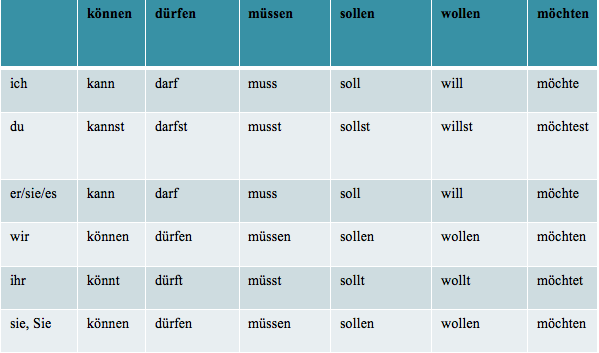 Упражнения1.Подчеркнуть модальные глаголы и перевести текст па русский язык.Anna und Marie wollen in den Garten gehen. Das Obst ist reif, Man muss es von den Bäumen abnehmen. Anna kann es vom Baum nicht pflücken, es hängt zu hoch. Marie steht auf einer Bank und kann jetzt die Äpfel vom Baum pflücken. Marie muss sie in die Körbe legen. Nun wollen die Kinder den Korb ins Haus tragen. „Wollt ihr Äpfel essen?" — fragt Anna ihre Brüder. „Ihr könnt den Apfel aus dem Korbe nehmen". Peter will der Mutter auch Äpfel bringen.2.Вставить модальные глаголы в нужной форме.(können) 1. Ich ... dich morgen früh besuchen. 2. ... Sie Auto fahren? 4. ... du Deutsch sprechen? 5. Was ... ich machen? 6. Er ... nicht schwimmen. 7. Wir ... morgen kommen. 8. Ihr ... schon nach Hause gehen.(dürfen) 1. Hier ... er nicht laut sprechen. 2. ... ich dir helfen? 3. Alle ... nach Hause gehen. 4. Du ... nicht spielen. 5. ... ich fragen? 6. Ihr ... schon springen. 7. Sie ... nicht tanzen.(sollen) 1. ... wir hier bleiben? 2. ... du den Eltern helfen? 3. Er ... einige Tage im Bett bleiben. 4. Ihr ... diesen Text lesen 5. Wir ... den Tieren helfen. 6. ... wir den Satz übersetzen?(müssen) 1. Ich ... leider schon nach Hause gehen. 2. Ihr... warme Jacken mitnehmen. 3. Du ... ins Bett. 4. Sie ... heute zum Arzt gehen. 5. Ich ... mehr schlafen. 6. Ihr ... morgen früh aufstehen.e.   (wollen) I. Er ... uns helfen. 2. Ich ... in die Bibliothek gehen. 3. ... du morgen ins Theater gehen? 4. Meine Freunde ... bald nach Moskau kommen. 6. Wir ... in diesem Jahr nach Österreich fahren. 7. Mein Bruder ... fahren. 8. ... ihr sehen, wer kommt?f) (mögen) 1. Ich ... Orangensaft. 2. Und was ... du? 3. Ich ... Kaffee.4.Wir ... unsere Freunde sehr.3. Вставить „können" oder „dürfen"1. ... ich Ihren Namen erfahren? 2. Auf der Post ... du Briefmarken und Postkarten kaufen. 3. Meine Mutter ... leider keinen Kaffee trinken. 5. Das ... nicht jeder. 6. Wer ... diese Sätze ohne Wörterbuch übersetzen? 9. Bei Rot... wir nicht über die Straße gehen.4. Вставить „müssen" oder „sollen"l. Die Kinder ... um 18 Uhr zu Hause sein. 2. Ich habe Zahnschmerzen. Ich ... zum Zahnarzt. 3. ... ich hier bleiben? 4. Die Suppe ... noch 10 Minuten kochen. 6. ... wir dir helfen? 7. Was ... ich für dieses Buch geben? 8. Du ... sehr freundlich sein.Обучающие тексты с заданиями к теме 2.3.«Хоби, досуг»Die FreizeitЗадания:1. Прочитайте текст.2.Поставьте к тексту 8 вопросов разного типа.3.Переведите письменно 2 и 3 абзацы.4. Перескажите текст.       1.  Wenn die Menschen über ihre Freizeit zu erzählen beginnen, bekommt man einen Eindruck, dass sie überhaupt keine Freizeit haben. Und auf die Frage „Habt ihr die Freizeit?" -  antworten sie: „Welche Zeit? Ist das Ernst?" Aber einige sagen darüber nichts. Die restliche Zeit brauchen sie für die Arbeit oder für das Studium. Es ist sehr wichtig, einen richtigen Beruf zu wählen und ihn gut zu erlernen.
2. Die Jugendlichen ziehen am liebsten vor, mit den Freunden spazieren zu gehen. Mit ihnen telefonieren sie stundenlang oder stehen in E-mail Wechsel. Der Computer ist überhaupt das andere Thema. Für manche ersetzt der Computer nicht nur die Zeitungen und Bücher, sondern auch den besten Freund. Und das ist, sozusagen, die Norm. Ich hoffe, dass es sich eines Tages verändern wird.
3. Was mich angeht, habe ich nicht so viel Freizeit. Ich studiere an der Universität, deshalb bin ich immer beschäftigt. Aber ich habe ein paar Hobbys. Ich male gern, besonders male ich Leuten und Landschaften. Es scheint mir, dass es interessant ist. Ich male Bilder für meine Mutti. Das macht ihr Spaß. Außerdem laufe ich Rollschuhe gern. Ich glaube, es ist auch wichtig, Sport zu treiben. Zudem interessiere ich mich für die Lichtbildnerei. Ich möchte gute Fotos zu machen. Ich höre Musik auch gern. Moderne Musik macht mich lustig. Die Musik ist so eine Sprache, die jeder versteht. Es ist wichtig, weil die Musik unser Leben schöner macht. Am Wochenende spielen meine Freunde und ich Karten oder gehen spazieren oder gehen in die Disko. Ich tanze gern. Manchmal surfe ich etwas im Internet.MEIN HOBBYЗадание 1. Прочитайте текст.Hobbys helfen uns nicht in der alltäglichen Routine und Monotonie versunken. Welche Art von Freizeitgestaltung (способа проведения досуга) einem am besten passt, ist ganz gleichgültig, wichtig ist nur, dass man es aus eigener Überzeugung (взглядов) macht. Nur so hat ein Hobby wirklich Sinn. Wenn man ein Gesellschaftsmensch (здесь: "компанейский" человек) ist, ist die Anmeldung in einem Verein (кружок, объединение по интересам) genau die Richtige. Auf diesem Weg kann man neue Mitglieder kennen lernen und Freundschaften gründen. Es gibt zahlreiche Vereine für jeden Geschmack, von Fotographen bis zu Hundeliebhaber. Wenn man Interesse an Heimwerken (самостоятельное выполнение работ по дому) hat, kann man sich mit Reparieren oder Gartenarbeit beschäftigen.

2. Es gibt viele Hobbys, die man zu Hause machen kann. Z.B. lesen, im Internet surfen, kochen oder häkeln (вязать). Das große Teil der Menschen wünschen sich neue Eindrücke oder wollen ihren grauen Alltag entlaufen Deshalb machen sie Ausflüge, gehen ins Theater, Konzerte, Restaurants. Manche gehen weiter: sie machen eine Weltreise oder treiben extreme Sportarten (Bergsteigern, Surfen). Sie fürchten sich nicht zu riskieren, die neuen Eindrücke zu bekommen.
3. Außerdem gibt es verschiedene Freizeitmöglichkeiten während verschiedener Jahreszeiten. Im Sommer ist es typisch, ans Meer zu reisen, um zu schwimmen, sich zu sonnen, zu surfen. Sommer ist die beste Zeit, Ausflüge zu machen, ins Grüne zu reisen, Pilze und Beeren zu suchen. Für den Winter sind auch einige Hobbys typisch: z.B. das Skilaufen, das Snowboarden, der Eiskunstlauf. Es gibt auch Menschen, die sich mit Selbstbildung beschäftigen. Sie besuchen verschiedene Seminare, lernen eine Fremdsprache oder ein Musikinstrument spielen.
4. Insgesamt kann man sagen, es gibt so viele Hobbys, dass jeder etwas wählen kann, was ihm am besten passt. Ich habe viele Hobbys und Interessengebiete und leider wenig Zeit für sie, aber ich nutze jede freie Minute, um mich mit meinen Hobbys zu beschäftigen. Das Lesen von moderner und klassischer Literatur gehört zu meinen größten Interessen. Auch Musik macht mir besonders Spaß. Besonders mag ich Rockmusik. Ich mag nicht auf eine Platze sitzen, deshalb reise ich gern, aber nicht so viel. Ich bin von der Natur sehr begeistert, so mache ich oft Ausflüge ins Grüne oder bummele um die Parks.Задание 2. Переведите письменно 2 и 3 абзац.Задание 3. Составьте 6 вопросов разного типа к содержанию всего текста.Задание 4. Напишите на немецком языке о своем хобби (12 предложений).Beschäftigungen in der freien ZeitЗадания:1. Прочитайте текст.2.Поставьте к тексту 8 вопросов разного типа.3.Переведите письменно 2 и 3 абзацы.4. Перескажите текст.Wenn die Menschen über ihre Freizeit zu erzählen beginnen, bekommt man einen Eindruck dass sie überhaupt keine Freizeit haben. Und auf die Frage „Haben Sie die Freizeit?" – antworten sie: „Welche Zeit? Ist das Ernst?" Aber einige sagen darüber nichts. Die restliche Zeit brauchen sie für die Arbeit oder für das Studium. Es ist sehr wichtig, einen richtigen Beruf zu wählen und ihn gut zu erlernen. Nur in diesem Fall kann man sein Ziel erreichen und ein guter Fachmann auf seinem Gebiet werden.
2. Die Jugendlichen ziehen am liebsten vor, mit den Freunden spazieren zu gehen. Mit ihnen telefonieren sie stundenlang oder stehen in e-mail Wechsel. Der Computer ist überhaupt das andere Thema. Für manche ersetzt der Computer nicht nur die Zeitungen und Bücher, sondern auch den besten Freund. Und das ist, sozusagen, die Norm. Ich hoffe, dass es sich eines Tages verändern wird.
3. Was mich angeht, habe ich nicht so viel Freizeit. Ich studiere an der Universität, deshalb bin ich immer beschäftigt. Aber ich habe ein paar Hobbys. Ich male gern, besonders male ich Leuten und Landschaften. Es scheint mir, dass es interessant ist. Ich male Bilder für meine Mutti. Das macht ihr Spaß. Außerdem laufe ich Rollschuhe gern. Ich glaube, es ist auch wichtig, Sport zu treiben. Zudem interessiere ich mich für die Lichtbildnerei (искусство фотографии). Ich möchte gute Fotos zu machen. 4. Ich höre Musik auch gern. Moderne Musik macht mich lustig. Die Musik ist so eine Sprache, die jeder versteht. Es ist wichtig, weil die Musik unser Leben schöner macht. Am Wochenende spielen meine Freunde und ich Karten oder gehen spazieren oder gehen in die Disko. Ich tanze gern. Manchmal surfe ich etwas im Internet. Aber meine Lieblingsbeschäftigung ist das Lernen. Ich widme mein Leben dem Studium.HaustiereЗадания:1. Прочитайте текст. 2.Поставьте к тексту 8 вопросов разного типа.3.Переведите письменно 2 и 3 абзацы. 4. Перескажите текст.Viele Menschen lieben Haustiere, was verständlich ist: Die kleinen Pfleglinge helfen uns häufig, der Einsamkeit zu entgehen. Wenn du müde nach Hause kommst, ist es immer schön, dass jemand auf dich wartet und sich auf dich freut. Die Psychologen sagen: „Haustiere haben einen positiven Einfluss auf unsere Psyche“. Es ist eine allgemein bekannte Tatsache, dass Katzen gut beruhigen können, während Hunde ein Gefühl der Sicherheit schenken. Deshalb haben viele Personen eine Katze oder einen Hund zu Hause.Es ist auch positiv für Kinder, die auf diese Weise lernen, Verantwortung für eine lebendige Kreatur zu tragen und Tiere gut zu behandeln. Jeder Mensch, der sich für ein Haustier entscheidet, soll an diese Verantwortung denken. Man darf nicht vergessen, dass Haustiere keine Spielzeuge sind. Sie brauchen viel Aufmerksamkeit und Pflege. Ein Haustier verursacht auch bestimmte Kosten. Man muss Futter kaufen und ab und zu einen Tierarzt besuchen. In Deutschland gibt es sogar eine Hundesteuer. Wenn Sie nicht bereit sind, sich um Ihren Pflegling zu sorgen, ist es besser, auf ein Haustier zu verzichten.Als Haustiere kann man auch Schildkröten, Hamster oder Fische zu Hause haben. Ein Aquarium ist eine Zierde für jedes Zimmer, und Aquariumsfische werden Sie beruhigen. Und wenn Sie sich für einen Papageien entscheiden, können Sie es versuchen, ihm das Sprechen beizubringen.Heutzutage ist es auch in, ein exotisches Haustier zu Hause zu halten, wie zum Beispiel Chinchilla. Aber man darf nicht vergessen, dass die Pflege für diese Tiere ziemlich kompliziert sein kann. Diese Tiere können nicht artgerecht zu Hause gehalten werden.Tierwelt bei uns zu Hause1. Lesen Sie den Text und formulieren Sie schriftlich den Hauptgedanken des Textes.Katzen sind mittlerweile zum beliebtesten Haustier in Deutschland geworden. Und das nicht ohne Grund. Sie sind zwar sehr viel eigenwilliger und sturer als Hunde, müssen dafür aber auch nicht Gassi geführt werden. Und viele Menschen lieben gerade das Selbstbewusste und Geheimnisvolle an ihren Miezen. Die Katzen nehmen aktiv am Alltagsleben teil. Viele wecken ihre Menschen mit einem zärtlichen Nasenstüber, wenn es Zeit für ihr Frühstück ist, sie „unterhalten“ sich mit ihren Menschen durch mehr oder weniger lautes Miauen und fordern vehement Spiel- und Schmuseeinheiten ein. Auch eine Erziehung der Katze ist in einem gewissen Rahmen möglich, allerdings nicht so intensiv wie beim Hund. Katze und Hund können jedoch trotz der Redewendung "wie Hund und Katz´" gut zusammenleben. Dies klappt am besten, wenn die beiden bereits als Jungtiere aneinander gewöhnt werden. Es gibt viele Hunde und Katzen, die sich über alles lieben und die besten Freunde sind. Mit etwas Zeit, Geduld und Liebe kann man jedoch auch viele ältere Tiere zu gegenseitigem Respekt erziehen. 2. Beantworten Sie die Fragen: 1. Warum sind Katzen mittlerweile zum beliebtesten Haustier in Deutschland geworden? 2. Können Katze und Hund gut zusammenleben? 3. Wie kann man auch viele ältere Tiere zu gegenseitigem Respekt erziehen? 3. Erzählen Sie anhand der Antworten über die Katzen.Meine HobbysПрочитайте текст и перескажите его. Nach dem Unterricht haben die Schüler frei. Sie gehen ihrer Lieblingsbeschäftigung nach. Die Geschickten basteln mit Holz und Papier, andere treiben Sport, wieder andere lesen Bücher, hören Musik oder sitzen vor dem Fernseher.Ich heiße Irina. Meine Hobbys sind Tennis, Musik und Bücher. Ich bin im Tennisverein. Tennis spiele ich fast jeden Tag. Das macht mir viel Spaß. Ich möchte einmal in Wimbledon spielen! Später möchte ich auch so berühmt sein wie Steffi Graf und Boris Becker!Musik kann ich von früh bis spät hören, leider habe ich nicht so viel freie Zeit. Moderne Musik macht mich munter und lustig. Die Musik ist so eine Sprache, die jeder versteht. Es ist wichtig, die Musik zu kennen und zu verstehen, weil sie unser Leben schöner macht.Ich bin eine leidenschaftliche Bücherfreundin. Ich lese von früh bis spät, aufmerksam und mit Vergnügen. Ich lese Krimis und Abenteuergeschichten gern. Die handelnden Personen sind tapfere und erfinderische Menschen, und die Handlung ist immer spannend und lässt niemanden kalt.PROBLEME DER FREIZEIT(текст для дополнительного чтения)Прочитайте текст, попытайтесь понять, о чем идет речь.Переведите письменно 1 и 2 абзацы.Составьте 10 вопросов разного типа ко всему тексту.Unser heutiges Leben wird immer schneller. Das Lebenstempo (ритм жизни) ist sehr rasch (быстрый). Die Menschen müssen immer etwas für das Überleben (выживания, существования) tun. Es ist heutzutage, in der Krisenzeit, noch schlimmer geworden, deswegen haben die Menschen aller Altersgruppen (возрастные группы) kaum oder gar keine Freizeit. Die Studenten zum Beispiel. Sie sind an den mehreren Aktivitäten beteiligt. Sie sind jung, aktiv, haben Lust zu studieren, Sport zu treiben, zu arbeiten, sich mit den Freunden zu unterhalten. Dafür braucht man natürlich Zeit.2. Die ganze Woche ist, in der Regel, geplant so dass für das Privatleben und für die Freunde keine Zeit bleibt. Was die jungen Eltern angeht, sie haben noch weniger Freizeit. Die junge Mutter kümmert sich den ganzen Tag um das Kind und führt den Haushalt. Ab und zu muss sie die Zeit finden, um den Kinderarzt aufzusuchen. Der junge Vater, seinerseits versorgt die ganze Familie, muss aber auch die Zeit mit dem Kind verbringen. Als Ergebnis haben die jungen Eltern kaum Zeit für Shopping oder für ein Maß Bier mit den Freunden.

3. Die Menschen haben immer viel zu tun, besonders heutzutage in den wirtschaftlichen Zeiten. Es gibt kaum Arbeitsplätze und man muss gut und viel arbeiten, um seinen Arbeitsplatz festzuhalten und das Geld zu verdienen. Das Problem ist besonders für die jungen Menschen in den Großstädten aktuell. Sie versuchen selbstständig ohne Hilfe der Eltern, zu leben und müssen alles selbst bezahlen. Sie haben 2, manchmal 3 Jobs. Es kann sein, dass sie sogar keinen Urlaub haben, von der Freizeit, ob es sich überhaupt so viel zu arbeiten.

4.Aber um genug Freizeit zu haben muss man sich richtig organisieren. Dafür dient Zeitmanagement. Selbst die Freizeit ist noch nicht alles. Man muss seine Freizeit richtig gestalten. Für mich ist es zum Beispiel, immer schade wenn ich einen schönen sonnigen Tag zu Hause vor dem Fernseher verbringe. Meiner Meinung nach, gehören die Reisen zu den interessantesten Freizeitaktivitäten. Wenn man genug Zeit und Geld hat – ist es überhaupt kein Problem – alles, was man dann braucht – nur eine Reisetour zu bestellen und sich auf dem Weg zu machen. Für die Menschen mit den Sprachkenntnissen ist die ganze Welt geöffnet. Aber die Studenten haben in der Regel (как правило) nicht so viel Geld. Hier gibt es aber auch eine Lösung: man kann arbeiten und reisen, zum Beispiel im Ausland arbeiten, da kann man nicht nur neue Eindrücke bekommen, sehen, sondern auch etwas verdienen. Es ist auch möglich das Wochenende mit den Freunden in Freien zu verbringen. Die Hauptsache: Freizeit muss richtig geplant und organisiert werden, dann verliert man die wertvolle (драгоценное) Zeit nicht und bekommt man eine gute Möglichkeit, sein Leben zu genießen (наслаждаться).Тема 2.4. Описание местоположения объекта – как найти. В городе.Теоретический материал и упражнения по грамматике к теме 2.4.Притяжательные местоименияМестоимения притяжательные. Указывают на принадлежность одному из трех лиц. Лично-притяжательные: mein, dein, unser, euer. Возвратно-притяжательные: sein, ihr, ihr. Нижеследующая таблица показывает соотношение личных и притяжательных местоимений в немецком языке.Притяжательные местоимения (Die Reflexivpronomen)Упражнения1. Переведитеa) на русский язык 1) Ich sehe meine Freunde. 2) Du hast deine Probleme3) Das Kind kennt seine Eltern. 4) Die Frau liebt ihren Mann. б) на немецкий язык1) Он делает свою работу.2) Мы делаем свои домашние задания.3) Я люблю свою маму.4) Это наш учитель.2. Замените артикли притяжательными местоимениями.1) Sie wohnt in einem Haus.2) Ich kenne einen Mann.3) Die Studentin gibt dem Lehrer ein Heft.4) Der Lehrer erklärt die Regel einer Schülerin.5) Wo sind die Bücher eines Schülers?6) Auf dem Tisch liegen die Hefte des Sohnes.3. Вставьте соответствующие притяжательные местоимения.1) Richard hat einen Gast. Das ist ........ Gast. a) meine    b) sein    c) unseren2) Erika hat einen Gast. Das ist ...... Gast.  a) ihr    b)  euren   c) meinem3) Richard und Erika haben einen Gast. Das ist ........ Gast. a) unsere   b) ihr   c) ihrer4) Wir haben die Gäste. Das sind ....... Gäste. a) ihr   b) unsere   c) sein5) Du hast einen Gast. Ist das ....... Gast? a) meinem   b) dein   c unsere6) Wir wohnen in diser Stadt. Das ist … Stadt. a) meine   b) sein   c) unsere4. Вставьте окончания в притяжательные местоимения.1) Robert geht um 8 Uhr aus sein... Haus.2) Er wohnt mit sein... Freund zusammen.3) Heute gehe ich ohne mein... Freund spazieren.4) Wir kaufen ein Geschenk für unser... Vater.5) Wo sind dein... Bücher?6) Ich gebe dir das Buch mein….. Sohnes.5. Выберите правильный вариант.1) Da bin ich. Das ist ............ Schwester. a) dein   b) meine   c) unser2) Das bist du. Das ist ........... Bruder. a) meinen   b) ihre   c) dein3) Das sind wir. Das ist .......... Kinder. a) eurer    b) sein    c) unsere4) Ich besuche morgen ......... Freundin. a) meine   b) dein   c) ihr5) Er gibt ein Buch ........... Sohn. a) meinen    b) seinem   c) seinПредлоги дательного падежаС дательным падежом выступают следующие предлоги:mit - с; посредствомnach - в, к (направление); за, после; по, согласноaus - изzu - к, в (направление)von - от, изbei - у, приseit - с (о времени), отaußer - кромеentgegen - навстречуgegenüber - напротив; по отношению к говорящему.Упражнения:№ 1. Дополните предложения соответствующими по смыслу предлогами, требующими дательного падежа.Anna kommt heute nicht … dieser Stunde. 2. … dem Unterricht fahren wir nach Hause. 3. Nimm das Wörterbuch … meinem Tisch. 4. Sie wohnt schon lange … ihrer Tochter. 5. … diesem Jahr studiere ich Geschichte. 6. Nehmen Sie die Zeitschriften … dem Bücherschrank. 7. Schreiben Sie … dem Kugelschreiber oder … dem Füller? 8. Wer geht noch … dir nach Hause? 9. Fahrt Erich schon heute … Berlin? 10. Peter erzählt uns viel … seinem Land.№ 2. Gebrauchen Sie die Präposition aus mit dem Dativ. 1. Aus (das Fenster meines Zimmers) kann man einen schönen Park sehen. 2. Trinkst du Tee aus (die Tasse oder das Glas)? 3. Nimmst den Bleistift aus (die Schublade)? Ich will zwei Zeilen aus (ein Gedicht) zitieren. 4. Ich weiß das aus (meine eigene Erfahrung). 5. Die Mutter erzählte uns einige Episoden aus (ihre Jugendjahre). 6. Der Freund zeigte mir Fotos aus (seine Kindheit). 7. Hast du das aus (die Zeitung) erfahren? 7. Ich kann ihm aus (viele Gründe) nicht glauben. 8. Der Lehrer hat das aus (sein Gedächtnis) zitiert. № 3. Gebrauchen Sie die Präposition aus mit dem Dativ. 1. Sie stammt aus (die Stadt Magdeburg). 2. Im Museum erzählte man uns viel Interessantes aus (die Geschichte) der Menschen vergangener Jahrhunderte. 3. Ich schließe es aus (Ihr Gesichtsausdruck). 4. Aus (konspirative Gründe) lebte er unter einem anderen Namen. 5. Er übersetzt den Text aus (das Deutsche) ins Russische. 6. Aus (seine Worte) ergibt sich, dass es so nicht weitergehen kann. 7. Aus (Ihre Erzählung) geht hervor, dass man die Hauptperson des Romans rechtfertigen muss. 8. Diese Probleme sind aus (die Welt) nicht zu schaffen. № 4. Gebrauchen Sie die Präposition nach mit dem Dativ. 1. Viele Mädchen streben nach (das glückliche Leben). 2. Es riecht im Zimmer nach (Frühlingsblumen). 3. Es ist zwanzig Minuten nach (acht). 4. Die Kinder sehnen sich nach (ihre Eltern). 5. Wir lernen Deutsch nach (eine neue Methode). 6. Nach (der Unterricht) gehen die Studenten nach Hause. 7. Ich möchte ein Zimmer nach (die Straße) nicht. 8. Der Vater fragt das Kind nach (seine Gesundheit). № 5. Gebrauchen Sie die Präposition nach mit dem Dativ. 1. Der Chef hatte die Möglichkeit, sich mit seinen Arbeitern zu unterhalten und sie nach (ihre Sorge und Wünsche) zu fragen. 2. Wir suchen noch nach (eine bessere Lösung). 3. Wir sehnen uns nach (unsere Oma). 4. Viele Jugendliche streben nach (ein bequemes Leben). 5. Es riecht nach (Skandal). 6. Die Freunde haben sich nach (meine Leistungen) erkundigt. 7. Warum urteilen Sie nicht nach (der gesunde Menschenverstand)? 8. Nach (der Feierabend) dankte die Lehrerin den Kindern für das Vergnügen, das sie ihr vorbereitet hatten. № 6. Gebrauchen Sie die Präposition seit mit dem Dativ. 1. Kennst du ihn seit (lange Zeit)? 2. Die Firma besteht seit (hundert Jahre). 3. Seit (der letzte Sonntag) haben wir uns nicht gesehen. 4. Wir warten auf dich seit (eine Stunde). 5. Es schneit seit (einige Tage). 6. Erst seit (einige Monate) lebt sie in dieser Stadt. 7. Seit (letzter Sommer) haben wir nichts von ihm gehört. 8. Er ist als Chirurg seit (die Absolvierung der Universität) tätig. № 7. Gebrauchen Sie die Präposition mit mit dem Dativ. 1. Der Herr mit (die Brille) ist mein Nachbar. 2. Das Haus mit (das rote Dach) ist unsere Schule) 3. Mit (große Freude habe ich Ihren Brief erhalten. 4. Mit (diese Worte) verließ er das Zimmer. 5. Der Mann ist mit (seine Familie) nach Berlin gefahren. 6. Die Mutter ist mit (die Leistungen ihres Sohnes) nicht zufrieden. 7. Ich bin mit (dieser Vorschlag) einverstanden. 8. Rechnest du mit (meine Meinung)? Винительного падежа требуют следующие предлоги:durch - через, сквозьfür - для; заohne - безgegen - против; около (о времени)um - около, вокруг; в; около (о времени)bis - доПредлог ohne - без употребляется без артикля - ohne Artikel!Упражнения: № 1. Gebrauchen Sie die Präposition durch mit dem Akkusativ. 1. Die Touristen gehen zum Museum durch (der Park). 2. Abends bummelten wir oft durch (die Straßen) von Weimar. 3. Durch (das Stadtzentrum) kann man zum Schloss kommen. 4. Der Junge geht ins Zimmer oft durch (diese Tür). 5. Durch (diese Berge) gibt es Tunnel. 6. Wir sehen durch (das Fenster) unsere Kinder. 7. Die Katze läuft zum Kind durch (der Korridor). 8. Die Polizisten verfolgten den Dieb durch (die ganze Stadt). 9. Der Hauswirt führt die Gäste durch (alle Zimmer). 10. Wer hat das Loch durch (die Wand) gemacht? 11. Sonntags geht diese Dame durch (viele) Geschäfte. 12. Durch (der Regen) wurde die Straße unpassierbar. 13. Dieses Gebäude wurde durch (ein Bombenangriff) zerstört. 14. Man muss durch (dieser Raum) gehen. 15. Durch (harte Arbeit) kann man jedes Ziel erreichen.№ 2. Gebrauchen Sie die Präposition für mit dem Akkusativ. 1. Wir möchten ein Haus für (ein Halbjahr) mieten. 2. Die Eltern haben einen Teppich für (das Kinderzimmer) gekauft. 3. Für (diese Jahreszeit) ist es viel zu kalt. 4. Ich muss für (einige Tage) verreisen. 5. Für (dieser Preis) kann er das Auto nicht kaufen. 6. Der Vater tut sein Bestes für (seine Kinder). 7. Das ist ein Geschenk für (unser Freund). 8. Man muss für (seine Großeltern) sorgen. 9. Die Mutter kocht Kaffee für (ihr Mann). 10. Für (diese Studentin) ist diese Aufgabe gar nicht schwer. 11. Wer interessiert sich für (diese alte Idee)? 12. Dieser Aufsatz ist für (die Ferien). 13. Die Familie braucht diesen Tisch für (ihre Arbeitsecke). 14. Sie kämpfen für (die Gerechtigkeit). 15. Ist jemand für (dieser Park) verantwortlich?№ 3. Gebrauchen Sie die Präposition gegen mit dem Akkusativ. 1. Ich bin gegen (dein Vorschlag) 2. Die Mutter kommt heute gegen (neun Uhr). 3. Gegen (sein Wille) kauften die Eltern ihrem Sohn diesen Anzug. 4. Der Arzt hat mir eine Arznei gegen (der Husten) verschrieben. 5. Gegen (der Nachmittag) bin ich frei. 6. Niemand war gegen (mein Rat). 6. Ein Auto ist gegen (ein Baum) gefahren. 7. Die Grünen kämpfen gegen (die Umweltverschmutzung). 8. Du kannst nicht gegen (der Strom) schwimmen. 9. Der Polizist schlug mit der Faust gegen (die Tür). 10. Der Mann stand mit dem Rücken gegen (das Licht). 11. Otto wirft den Ball gegen (die Wand). 12. Was hast du gegen (dieser Ausflug) einzuwenden? 13. Wir protestieren gegen (dieser Beschluss). 14. Gegen (die Teilnahme an diesem Wettkampf) haben viele Sportler gestimmt. 15. Er ist gegen (der Zaun) gelaufen.№ 4. Gebrauchen Sie die Präposition um mit dem Akkusativ. 1. Das Auto bog um (die Ecke). 2. Um (das Haus) wachsen viele Bäume. 3. Die Erde dreht sich um (die Sonne). 4. Das Kind lief mehrmals um (der Garten) herum. 5. Es geht in diesem Artikel um (dieses Experiment). 6. Es gibt immer viele Schüler um (dieser Lehrer). 7. Ich bitte um (dein Rat). 8. Es handelt sich um (ein Missverständnis). 9. Das Mädchen kümmert sich um (sein Bruder). 10. Die Kinder sitzen um (das Lagerfeuer) und singen Lieder. 11. Dieses Kostüm ist um 100 Rubel billiger. 12. Werner kommt immer nach Hause um (diese Zeit). 13. Man will die Prüfung um (eine Woche) verschieben. 14. Die Temperatur ist um (vier Grad) gestiegen. 15. Viele Fachleute bewerben sich um (diese Stelle).Обучающие тексты с заданиями к теме 2.4.В городе: как спросить дорогу по-немецкиКак спроситьEntschuldigen Sie / Entschuldigung! — Извините!
Ich kenne mich hier nicht aus. — Я не местный.
Können Sie mir vielleicht helfen? — Можете мне помочь?
Wie komme ich am besten zu/zum … ? — Как пройти к … ?
Wo ist der/die/das … ? — Где …?
Ist es weit von hier? — Это далеко отсюда?
Wissen Sie vielleicht, ob es einen/ein/eine … in der Nähe gibt? — Вы не знаете, есть ли по близости … ?
Wissen Sie, wo … ist? — Вы знаете, где … ?
Vielen Dank! / Ich danke Ihnen. — Большое спасибо.Как ответитьGehen Sie die …straße (ent)lang. — Идите прямо по улице …
Einfach diese Straße lang gehen und dann sehen Sie es schon. — Просто прямо по этой улице и вскоре увидите его.
Es befindet sich am Ende dieser Straße… — Это находится в конце улицы
…auf der linken Seite. — на левой стороне.
…auf der rechten Seite. — на правой стороне.Gehen Sie geradeaus und biegen Sie die erste Straße links/rechts ab. — Идите прямо, а на следующей улице сверните налево/направо.
Biegen Sie hier links/rechts in die …straße ein. — Поверните здесь налево/направо на улицу …
Überqueren Sie die …straße. — Перейдите улицу.
Gehen Sie geradeaus bis zur …straße. — Идите прямо до улицы …
Dann biegen Sie links ab und gehen Sie in Richtung Bahnhof. — Потом поверните налево и идите в сторону вокзала.
Es ist gleich um die Ecke. — Это прямо за углом.
Gehen Sie an der großen Kirche vorbei und dann links. — Проходите мимо большой церкви, а потом налево.Gehen Sie bis zur Kreuzung und dann rechts. — Идите до перекрестка, а потом направо.
Gleich da drüben. — Это там.
Es liegt gegenüber von der/vom … — Это находится напротив …
Es liegt in der Nähe der/des … — Это находится недалеко от …
Es ist neben der/dem … — Это рядом с …
Es ist ungefähr 10 Minuten zu Fuß / mit dem Auto. — Это где-то 10 минут пешком / на машине.
Nehmen Sie am besten den Buslinie 4. — Поезжайте на 4-ом автобусе.Leider weiss ich nicht, wo das ist. — К сожалению, я не знаю, где это.
Tut mir leid, ich weiss es nicht. — Мне жаль, но я не знаю.
Ich bin selbst nicht von hier. — Я тоже не отсюда.Как рассказать о городе/районе/месте проживания:Mein Stadtteil/Stadtviertel heißt… — Мой район называется…
Die Stadt ist klein/groß. — Город маленький/большой.
Das Dorf nicht sehr groß. — Деревня не очень большая.
Die Stadt hat ungefähr/fast/über eine Million Einwohner. — В городе примерно/почти/ более миллиона жителей.
In Freiburg leben etwa 230.000 Menschen/Einwohner. — В Фрайбурге живут почти 230 тысяч людей/жителей.
Die Stadt/Das Dorf ist (schon) sehr alt. — Это старый город/деревня.
Ich wohne/lebe gern in… — Мне нравится жить в …
Ich wohne/lebe nicht gern in… — Мне не нравится жить в …
Die Stadt/Der Stadtteil gefällt mir (nicht). — Этот город/район мне (не) нравится.
Ich möchte/will (für) immer hier leben. — Я хочу прожить здесь всю жизнь.
Ich lebe lieber auf dem Land als in der Stadt. — Мне больше нравится жить в сельской местности, чем в городе.Что есть в городе:In… gibt es viele Hotels, Geschäfte, Supermärkte und ein großes Einkaufszentrum. — В … есть много отелей, магазинов, супермаркетов и большой торговый центр.
Ich wohne im Zentrum, deshalb gibt es viele Geschäfte in der Nähe. — Я живу в центре, поэтому поблизости много магазинов. In… haben wir eine Bäckerei, eine Metzgerei und ein kleine 
In dem Stadtteil gibt es viele Kneipen, Cafés und Restaurants. Es gibt auch ein Kino, einen Park und ein Museum. — В этой части города есть много пивных, кафе и ресторанов. Также есть кинотеатр, парк и музей.
Alles ist in der Nähe und ich kann immer zu Fuß gehen. — Всё находится поблизости, я до всего могу добраться пешком.
Deshalb wohne ich gern im Zentrum. — Поэтому мне нравится жить в центре.
Die Stadt hat einen Flughafen. — В городе есть аэропорт.Leider gibt es in meinem Dorf keinen Supermarkt. Deshalb brauche ich ein Auto. — К сожалению, в моей деревне нет супермаркета. Поэтому мне нужна машина.
s Lebensmittelgeschäft. — В … у нас есть булочная, мясная лавка и маленький продуктовый магазин.
Außerdem gibt es einen Arzt und eine Apotheke. — Еще у нас есть врачебная практика и аптека.
Es gibt (leider) keine Apotheke. Es fehlt eine Apotheke. — У нас нет аптеки. Аптеки здесь не хватает.
In… gibt es viele Kindergärten und Schulen. Es gibt auch ein Krankenhaus. — В … есть много детских садов и школ. Также есть больница.
Es gibt einen Kindergarten/eine Schule/eine Universität. — Здесь есть детский сад/школа/университет.Какие есть достопримечательности:In der Altstadt sieht man viele alte Gebäude, Plätze und Kirchen. — В исторической части города есть много старинных зданий, площадей и храмов.
Es gibt auch eine Moschee/eine Synagoge/eine Kathedrale. — Также есть мечеть/синагога/кафедральный собор.
Es gibt viele Hochhäuser. — Здесь много небоскрёбов.
Hier kann man sehr viele Sehenswürdigkeiten wie das alte Rathaus und die Kathedrale besichtigen. — Здесь можно посмотреть много достопримечательностей, например, старая ратуша и кафедральный собор.
Es gibt eine Straßenbahn, viele Busse und auch eine U-Bahn. Deshalb brauche ich kein Auto. — Здесь есть трамвай, много автобусов и метро. Поэтому мне не нужна машина.Задания: 1.Выучите лексику по теме. 2. Прочитайте диалоги по ролям. 3. Выучите один из диалогов наизусть.4. Составьте свой диалог. Тема «Как найти объект или адрес в городе».In der Touristen-InformationMelanie: Guten Tag!
Angestellte: Hallo, kann ich Ihnen helfen?
Melanie: Ja, bitte. Wie komme ich zum Bärenpark? Ist das weit von hier?
Angestellte: Nein, nein. Das ist nicht weit. Schauen Sie, wir sind hier und der Bärenpark ist hier. Sie können hier vom Bahnhof mit dem Bus fahren, das Tram fährt nicht zum Bärenpark. Schauen Sie, der Bus Nr. 11, äh, nein, ich meine Nr. 12 in Richtung „Zentrum Paul Klee“ fährt zum Bärenpark.
Melanie: Ach, das ist ja wirklich nicht weit. Da fahre ich mit dem Rad.
Angestellte: Mit dem Velo können Sie natürlich auch fahren. Hm, haben Sie schon das Münster und die Zytglogge besichtigt?
Melanie: Im Münster war ich gestern. Wirklich sehr schön. Zur Zytglogge und zum Bundeshaus möchte ich heute gehen. Dahin gehe ich zu Fuß, sie sind ja beide ganz in der Nähe.
Angestellte: Ja, in Bern liegen die Sehenswürdigkeiten sehr zentral. Man kommt sehr gut zu Fuß hin und muss nicht mit dem Auto fahren. Hier haben Sie noch eine Broschüre mit allen Sehenswürdigkeiten und einen Stadtplan.
Melanie: Vielen Dank und auf Wiedersehen.
Angestellte: Tschüß und viel Spaß in Bern.In der StadtDialog 1Melanie: Entschuldigung, wie komme ich zum Bundeshaus?Passant: Hm, gehen Sie hier geradeaus über die Kreuzung. Biegen Sie dann links ab in das Amthausgässchen. Gehen Sie dort geradeaus über die Amthausgasse in die Inselgasse. Biegen Sie dann rechts ab in die Kochergasse und dann gehen Sie geradeaus. Dann kommen Sie zum Bundeshaus.
Melanie: Hm, also hier geradeaus, dann links in das Amthausgässchen. Dann geradeaus und dann rechts in die Kochergas- se und dann wieder geradeaus.
Passant: Ja, richtig.
Melanie: Vielen Dank, auf Wiedersehen.
Passant: Gern geschehen, аuf Wiedersehen.Dialog 2Melanie: Entschuldigung, wie komme ich zur Zytglogge?
Passantin: Gehen Sie hier geradeaus bis zur Hotelgasse. Biegen Sie dort rechts ab. Gehen Sie dann geradeaus bis zur Kramgasse. Dort sehen Sie gleich links die Zytglogge. Melanie: Aha, also hier geradeaus bis zur Hotelgasse. Dort rechts und bei der Kramgasse links.
Passantin: Ja, richtig.
Melanie: Vielen Dank, auf Wiedersehen. Passantin: Gern gesehen, uf Wiederluege.Dialog 3Melanie: Entschuldigung, können Sie mir helfen? Passant: Ja, gern.
Melanie: Ich möchte mit dem Bus zum Bärenpark und ich brauche eine Fahrkarte.
Passant: Hm, Bärenpark? Hm, ich glaube, das ist eine Zone, aber am besten tippen Sie auf „Zielort“. Gut, tippen Sie jetzt Ihren Zielort ein, also Bärenpark.
So. Wollen Sie auch wieder zurückfahren?
Melanie: Ja.
Passant: Gut, dann tippen Sie hier auf „Zweifahrtenkarte“. So. Sehen Sie: Sie müssen 7,60 Franken bezahlen. Melanie: Ah, ja.
Passant: Und hier kommt es schon, Ihr Ticket.
Melanie: Gut, vielen Dank für Ihre Hilfe!
Passant: Gern geschehen und viel Spaß im Bärenpark! Melanie: Danke, auf Wiedersehen.
Passant: Adieu.Тема 3.1. Магазины, товары, совершение покупокТеоретический материал и упражнения к теме 3.1.Числительные.Количественные числительные:В отличие от русского языка в немецком языке в названии года называются не тысячи, а сотни.При произнесении и написании двузначных чисел вначале называются единицы, потом десятки. Все обозначения года пишутся слитно.Порядковые числительные:1. На письме порядковые числительные обозначаются либо цифрами с точкой (der 2.), либо буквами (der zweite). При произнесении они употребляются в склоняемой форме.2. Порядковые числительные отвечают на вопрос «который»: der wievielte?3. Порядковые числительные от 2 до 19 образуются с помощью – t, от 20 и выше – при помощи – st.  Исключения составляют: der, die, das erste; der, die, das dritte; der, die, das achte.4. Порядковые числительные склоняются как прилагательные. Упражнения для закрепления учебного материалаУпражнение 1. Прочтите следующие числительные:а) 10, 9, 6, 2, 5, 38, 79, 47, 13, 25, 56, 99, 100;b) 113, 324, 675, 789, 512, 918, 567, 981, 298, 732,111, 999;c) 0,6  5,9  4,8 ;   0,7  0,8  0,9;d) 1 978, 2 812, 6 941, 10 945, 27 567, 8 765, 3 678, 24 964, 35 456.Упражнение 2. Прочитайте числительные, записанные цифрами. Über 6 000 000 000 Menschen bewohnen die Erde. Die Gesamtflache Deutschlands beträgt rund 357 000 Quadratkilometer. Er hat für die Kontrollarbeit eine 1 bekommen.1 Durchschnittsmensch verbraucht in seinem Leben 4 882 Kilo Fleisch. Fahren wir mit dem Bus 781! Der Wert der Zahl П ist ungefähr 3, 14.        7.   Meine Telefonnummer ist 99 -749-93.        8.   Seine Telefonnummer ist 54 276 801.	Упражнение 3. Прочитайте числительные, записанные цифрами.1066 überfiel Wilhelm der Eroberer Britannien.Der Schriftsteller E.T.A. Hoffmann wurde am 24.01.1776 geboren.Er starb am 25.06.1822.Am 1.09.1914 begann der 1. Weltkrieg.Am 12.04.1961 flog der erste Mensch in den Weltraum.Am 31.11.2001 ist Uwes Vater geworden.Der 3.10. ist der Tag der deutschen Einheit. Der Computer kostet 1700 Euro.Упражнение 4. Скажите на немецком языке, кто и когда родился.Jacob Grimm, 4.01.1785                             Boris Becker, 22.11.1967Wilhelm Grimm, 24.02.1786                         Anne Frank, 12.06.1929Предлоги двойного управленияvor, in, auf, an, über, unter, neben, hinter, zwischen.Эти предлоги могут использоваться то с одним, то с другим падежом, благодаря чему они получили название предлогов с двойным управлением. В некоторых случаях после них идет дательный падеж (Dativ), а иногда - винительный (Akkusativ)Определить, какой падеж нужно употреблять в предложении с такими предлогами, достаточно просто. Для этого следует задать вопрос к глаголу. Если подходит вопрос wohin – куда, то используем после предлога Akkusativ, если же по смыслу подойдет вопрос wo – где, то требуется Dativ.Давайте рассмотрим несколько примеров:Anna legt das Buch auf den Tisch. – Анна кладет книгу (куда?) на стол. Jetzt liegt das Buch auf dem Tisch. – Теперь книга лежит (где?) на столе.Упражнения: № 1. Gebrauchen Sie die in Klammern stehenden Substantive in richtiger Form. 1.Die Touristen stehen vor (das Bild) von Repin. 2. Marta hängt seine Zeichnung über (das Bett). 3. Wir treffen uns auf (der Bahnhof). 4. Ich habe meinen Regenschirm hinter (der Schrank) gestellt. 5. Sie steigen an (die nächste Haltestelle) aus. 6. Der Ingenieur stellt seinen Schreibtisch vor (das Fenster). 7. Die Frau legt den Brief in (der Briefumschlag). 8. Hinter (der Berg) liegt ein schönes Dorf. 9. Hast du viele Fehler in (das Diktat) gemacht? 10. Bald tritt meine Freundin auf (die Bühne) unseres Theaters auf. 11. Das Mädchen legt die Wäsche in (die Kommode). 12. Neben (die Buchhandlung) befindet sich ein gemütliches Restaurant. 13. Der Kugelschreiber ist unter (das Sofa) gefallen. 14. Man legt Gabeln und Messer neben (die Teller). 15. Das neue Kaufhaus befindet sich hinter (die Häuser). 16. Die Bibliothek liegt zwischen (das Museum, die Schule).№ 2. Gebrauchen Sie die in Klammern stehenden Substantive in richtiger Form. 1. Wir saßen lange auf (die Veranda). 2. In (das Auto) sitze ich immer hinter (der Fahrer). 3. Bist du müde? Lege dich in (das Bett). 4. Das war noch vor (der Krieg). 5. Der Fahrgast stellte den Koffer vor (die Füße). 6. Er wartet an (die Ecke). 7. Es ist im Zimmer kühl. Darum legt sich das Kind unter (die Decke). 8. Ich war den ganzen Tag auf (die Beine). 9. Zwischen (beide Bäume) steht eine Bank. 10. Sie stieg in (die Straßenbahn, aber in (die Straßenbahn musste sie stehen. 11. Jemand ruft mich an (das Telefon). 12. Das Auto hielt vor (die Post). 13. Hinter (dieser Satz) muss man ein Fragezeichen setzen. 14. Sie kommt zu uns in (ein Monat). 15. Der Beste unter (die Studenten) wurde mit einem Preis ausgezeichnet. 16. Hinter (diese Stelle im Text) muss ein Ausrufezeichen stehen. № 3. Gebrauchen Sie die in Klammern stehenden Substantive in richtiger Form. 1. Der Junge trägt einen Pullover über (das Hemd). 2. Neben (das Flüsschen) beginnt ein Wald. 3. Hast du vor (das Essen) die Hände gewaschen? 4. Warum antwortest du auf (seine Frage) nicht? 5. An (meine Arbeitspläne) habe ich nicht gedacht. 6. Was verstehen Sie unter (dieses Wort)? 7. Ich will nicht an (dieser Streit) teilnehmen. 8. Treten Sie in (das Zimmer) ein. 9. Man muss diese Bank zwischen (der Baum und der Strauch) stellen. 10. Der Zettel hat zwischen (die Seiten eines Buches) gelegen.Обучающие тексты с заданиями к теме 3.1.Im SupermarktЗадания:1. Прочитайте текст.2.Поставьте к тексту 8 вопросов разного типа.3. Переведите 1 и 2 абзацы письменно в тетрадь.4.Перескажите текст.5. Расскажите на немецком языке, какие покупки вы совершаете в супермаркете.Heute ist Samstag. Gewöhnlich geht mein Vater an diesem Tag einkaufen. Der Supermarkt liegt nicht weit von unserem Haus. Ich will auch mitgehen. Im Supermarkt gibt es verschiedene Abteilungen, z. B. für Fleisch und Wurst, für Milchprodukte, Gemüse, Obst und Getränke. Da ist Selbstbedienung und wir nehmen einen Korb.Zuerst kaufen wir zwei Kilo Tomaten. Wir essen Tomatensalat gern. Ich lege ein Kilo Äpfel in unseren Korb. Die Mutter hat uns gebeten noch Kohl zu kaufen. Heute macht sie Kohlrouladen. Wir nehmen 10 Eier. Oft essen wir morgens Spiegelei. Würstchen brauchen wir auch. Manchmal ist es sehr gut Würstchen zum Frühstück zu essen.Ich habe gezuckerte Kondensmilch gern. Der Vater weiß das und nimmt für mich eine Büchse.Da erinnern wir uns an das Fleisch. Natürlich brauchen wir Schweinefleisch. Am Sonntag haben wir Besuch und die Mutter will Schweinebraten zubereiten.In der Abteilung für Milchprodukte kaufen wir ein Stück Butter, holländischen Käse, eine Packung Quark und Joghurt. Für unsere Katze kaufen wir eine Packung Milch.Mein Vater trinkt gewöhnlich Mineralwasser vor dem Essen, darum kauft er eine Flasche. Für Mutter kaufen wir Apfelsaft. Wir haben alles gekauft, was wir brauchen. Der Vater zahlt an der Kasse und wir gehen nach Hause.Warenhaus Задания:1. Прочитайте текст.2.Поставьте к тексту 5 вопросов разного типа.3. Переведите весь текст письменно в тетрадь.4.Перескажите текст.5. Расскажите на немецком языке, какие покупки вы совершаете в универмаге.Ich gehe sehr gerne einkaufen. Oft gehen ich und meine Freundinnen in die Warenhäuser am Wochenende. Diesmal möchten wir ein Geschenk für unsere Mitschülerin kaufen, die in ein paar Tagen Geburtstag feiert. Wir gehen in ein großes Warenhaus im historischen Stadtzentrum. Meine Freundinnen haben entschieden, eine schöne Sommertasche für unsere Mitschülerin zu kaufen. Ich bin mit dieser Entscheidung völlig einverstanden. In diesem Warenhaus kann man verschiedene Sachen kaufen: Kleidung, Schuhe, Taschen, Haushaltswaren und – Geräte, Spielzeug etc.In der Abteilung „Taschen“ gibt es eine große Auswahl an modernen Damentaschen. Sehr schnell haben finden wir einen wunderschönen schwarzen Shopper. Der Preis für diesen Shopper ist sehr günstig. Wir sind sicher, dass unser Geschenk unserer Mitschülerin gut gefällt. Jetzt gehen wir an die Kasse und bezahlen die gewählte Tasche.In der BuchhandlungЗадания:1. Прочитайте текст.2.Поставьте к тексту 5 вопросов разного типа.3. Переведите текст письменно в тетрадь.4.Перескажите текст.5. Расскажите на немецком языке, какие книги и почему вы покупаете в книжных магазинах.Es gefällt mir, verschiedene Läden zu besuchen, besonders Buchhandlungen. Heute gehe ich in eine moderne Buchhandlung mit meinem Freund Andrej zusammen. Er ist auch ein großer Bücherfreund.In der Buchhandlung gibt es viele Abteilungen. Man sieht Schilder "Schöne Literatur", "Wörterbücher", "Politik", "Publizistik", "Fremdsprachige Literatur", "Schreibwaren", "Ansichtskarten", "Lehrbücher". In dieser Buchhandlung gibt es eine große Auswahl von Büchern.Andrej muss seinem jüngsten Bruder Märchen kaufen. Er geht in die Abteilung "Kinderbücher", ich will die Abteilung für schöne Literatur besuchen. Ich stehe vor dem Schaufenster. Da sind die Gesammelten Werke von Puschkin, Tolstoi, Bulgakow, Achmatowa. Auf den Regalen sind Romane, Erzählungen, Novellen der berühmten Schriftsteller.Unsere Russischlehrerin hat uns empfohlen, Bulgakows Werke zu lesen. Jetzt vervollständige ich meine Büchersammlung. Die Verkäuferin gibt mir einige Bücher. Ich blättere darin und wähle ein Buch. Das ist Bulgakows "Hundeherz". Ich zahle an der Kasse und bekomme das Buch. Ich bin mit dem Einkauf zufrieden. Andrej wartet schon auf mich. Wir zeigen einander unsere Einkäufe. Andrej hat gekauft, was er braucht. Das ist ein reich illustriertes Märchenbuch der Brüder Grimm. Jetzt müssen wir in die Abteilung "Schreibwaren", um Hefte, Farben und Filzstifte zu kaufen.Messen in Deutschland Задания:1.Прочитайте текст.  2.Переведите письменно заглавие и абзацы 3 -  4.3.Поставьте 5 вопросов разного типа ко всему тексту 1. Die seit Jahren anhaltende gute Messekonjunktur in der BRD hält weiterhin unvermindert an. Der Veranstaltungskalender des Ausstellungs- und Messeausschlusses der Deutschen Wirtschaft (AUMA) in Köln nennt etwa 100 Messen und Ausstellungen von überregionaler Bedeutung. 2. Ein stark wachsender Bedarf an Erweiterungs- und Ersatzinvestitionen in der Industrie kam den jeweiligen Branchenmessen in besonderem Maße zugute. Dazu kam, dass eine Reihe großer Investitionsgütermessen mit langem Turnus zusammentrafen. Der Anteil der Konsumgütermessen liegt seit Jahren je nach Zusammensetzung des Messeprogramms bei 45-55%. Insgesamt stieg die Zahl der Aussteller auf den überregionalen Messen des letzten Jahres um 9,5% auf 109 380. Die hohe Zahl der ausländischen Aussteller, bei denen eine Steigerung um 16,3% auf 47 711 zu verzeichnen war, ist ein Indiz für die internationale Spitzenposition der deutschen Messen. 3. Zu den wichtigsten Messestädten zählen Hannover, Frankfurt, Köln, Düsseldorf und München. Auf diese fünf Städte entfallen mehr als 80% der Veranstaltungen. Und hier sind auch die bedeutendsten Ausstellungen angesiedelt, die z.B. die Industriemesse, die größte Investitions- und Gebrauchsgüterschau der Welt (Hannover), die Buchmesse (Frankfurt), die Allgemeine Nahrungs- und Genussmittel-Ausstellung (ANUGA, Köln), die Internationale Messe Druck und Papier (DRUPA, Düsseldorf) oder Internationale Baumaschinen-Messe (BAUMA, München). 4. Zunehmendes Interesse wurde in den letzten Jahren besonders für den Bereich der Informations- und Kommunikationstechnik gezeigt. So bietet Hannover beispielsweise eine eigene Veranstaltung zu diesem Fachgebiet an (Gebiet – Weltzentrum der Büro-, Informations- und Telekommunikationstechnik). Die Vereinheitlichung des europäischen Marktes ist für die deutsche Wirtschaft von großer Bedeutung, schließlich wickelt sie die Hälfte ihres Außenhandels mit Ländern der EG1 ab. Aber die Multinationalität der deutschen Messen bietet auch für Unternehmen außerhalb der EG-Markt zentral zu erschließen. Diese Präsentationsund Informationsmöglichkeiten werden seit der Öffnung Osteuropas sicherlich verstärkt von diesen Ländern wahrgenommen. 5. Insgesamt gesehen ist in den nächsten Jahren von einem stärkeren Wettbewerb der europäischen Messen und Messeplätze untereinander auszugehen. Eine erneut aufkeimende Entwicklung zu kleinen Messen mit enger Zielgruppendefinitionen dürfte sich daraus nicht ergeben. Die bisherigen Zahlen belegen viel mehr, dass das Vertrauen der Wirtschaft in umfassende Branchenmessen weiterhin ungebrochen bleibt.Тема 3.2. Еда, способы приготовления пищи,традиции питанияТеоретический материал по грамматике и упражнения к теме 3.2.Дробные и десятичные числительныеОбразуются от количественный числительных путем приставления суффикса  <-(s)tel>:
от 2 до  19 – <-tel>:  viertel (1/4), drittel (1/3), achtel (1/8)…
от 20  и далее – <-stel>: zwanzigstel (1/20)…Как правило, пишутся с большой буквы и употребляются с артиклем: das Achtel.½ имеет две формы:
— halb, которая употребляется без существительного и не склоняется
— halb, которая склоняется как имя прилагательное (мы также собрали для вас всю полезную информацию про склонение прилагательных)
um halb vier – в полчетвертого
ein halbes Jahr – полгодаСуществительные после числительных стоят во множественном числе:
zweieinhalb Jahre – два с половиной года
anderthalb Seiten — полторы страницыДесятичные дроби выражаются через слово Komma (запятая)
0,7 – null Komma sieben
3,4 – drei Komma vier
4,141 – vier Komma eins vier reinsДроби через знак деления читаются в следующем порядке: сначала числитель, а затем знаменатель с окончанием –(s)tel
1/3 – ein Drittel
¾ - drei Viertel
11/27 - elf Siebenundzwanzigstel  Упражнения: Напишите словами6,67;   3/7;  12/56; 3/13; 7/18;  5/7   и т.д.Обучающие тексты с заданиями к теме 3.2. «Еда, способы приготовления пищи, традиции питания»KÜCHE UND KOCHEN (кухня и приготовление еды)Прочитайте текст 2 раза.Die Küche ist einer der Lieblingsräume praktisch in jeder Familie, in jedem Haus. Die Küche ist üblicherweise ein Raum, wo sich alle Familienangehörigen zum Frühstück, zum Teetrinken etc. versammeln. 
Aber jede Küche ist in erster Linie für Kochen bestimmt. Aus diesem Grund ist die Küche immer mit den für Kochen notwendigen Sachen — einem Waschbecken, einem Herd, einem Kühlschrank, einem Tisch etc. ausgerüstet. Wir alle haben in unseren Küchen auch andere kleine und große Küchenhelfer. Das können Mikrowellen, Halogenöfen, Kaffeemaschinen, Wasserkocher, Küchenmaschinen, Eierkocher, Allesschneider, Toaster, Küchenwaagen, Fritteusen, Backautomate, Geschirrspülmaschinen und andere Küchengeräte. Verschiedene Produkte können auf verschiedene Weisen zubereitet werden. Wenn wir beispielsweise Gemüse nehmen, so kann es gekocht, gebraten, gedünstet oder überbacken werden; man kann auch Püree, Bouletten und andere leckere Gerichte zubereiten. Viele Gemüsesorten isst man auch roh. Fisch, Fleisch, Geflügel und Wild können gebraten, gekocht, überbacken, gegrillt etc. werden. Für diverse Salate schneiden wir und vermischen verschiedene Produkte und bereiten entsprechende Soßen dazu. Sehr beliebt sind verschiedene Kuchen, Torten und Plätzchen. Um diese Gerichte zuzubereiten, muss man zuerst den entsprechenden Teig einknetten. Danach teilt man den Teig entsprechend dem gewünschten Gericht in Teile und bäckt. Einige Teigwaren werden sofort mit der Füllung gebacken, die anderen beschmiert man mit Marmelade, wenn sie schon gebacken sind. Oft schmückt man fertige Kuchen, Torten und Plätzchen mit Creme, Schokolade, geriebenem Kokosnuss oder Kräutern, Käse, Gemüse und ähnlichen Sachen, wenn die Kuchen nicht süß sind. Bei der Zubereitung vom Gebäck kann man immer phantasieren. 1. Найдите эквиваленты в тексте и выпишите немецкий вариант1.Кухня всегда оборудована необходимыми для готовки вещами – раковиной, плитой, холодильником, столом и прочим.2.  У всех у нас в наших кухнях имеются маленькие и большие кухонные помощники: микроволновые печи, галогеновые печи, кофеварки, электрические чайники, кухонные комбайны.3. Это могут быть также универсальные устройства для нарезки продуктов, тостеры, кухонные весы, фритюрницы, посудомоечные машины и другая кухонная техника. 4. Овощи мы можем их сварить, пожарить, потушить или запечь; можно приготовить пюре, котлеты или другие вкусные блюда. Многие сорта овощей едят также и в сыром виде.5. Рыбу, мясо, птицу и дичь можно пожарить, отварить, запечь, приготовить на гриле и т.д. Для приготовления различных салатов мы нарезаем и перемешиваем различные продукты и готовим для их заправки соответствующие соусы.2. Переведите письменно третий абзац текста.3. Поставьте ко всему тексту 6 вопросов разного типа.Составьте меню выходного дня для своей семьи, опираясь на текст (10-12 предложений на немецком языке).Essgewohnheiten und gesunde Lebensweise(Здоровая еда и наши привычки)Задания:1. Прочитайте текст.2.Поставьте к тексту 10 вопросов разного типа.3. Переведите письменно 1 и 2 абзацы.4.Перескажите текст.5. Расскажите на немецком языке о своих пристрастиях в питании.Gesundheit können wir nicht kaufen, wir müssen auf sie täglich achten. Aktivität und Bewegung sind wichtige Faktoren für die Gesundheit von Körper, Geist und Seele. Wer nicht raucht, sich viel bewegt, gesund isst und nicht Übergewichtiger ist, senkt sein Risiko für chronische Krankheiten um 80 Prozenten. Sport, gesunde Ernährung, Wellness und eine glückliche Ehestand sind Tipps für ein gesundes Leben. Bewegung ist alles. Ob Gehen oder Joggen egal wie sie sich fit halten können. Regelmäßiges Training hat den größten Effekt. Essgewohnheiten beeinflussen Wohlbefinden, Gesundheit, physische Verfassung. Es kommt nicht nur darauf an, was und wieviel man isst, auch die Zeit und die Frequenz der Mahlzeiten spielen eine Rolle. Es gibt generelle Tipps, um gesunde Essgewohnheiten zu verhalten. Man muss Zucker oder Cholesterinarme Speise zubereiten, viel Obst und Gemüse essen. Dazu kommt natürlich weniger Salz, Würzen und viel Trinken.
Jeder Mensch hat seine eigenen Essgewohnheiten, abhängig davon, in welchem Land lebt er, welchen Beruf er ausübt. Die Essgewohnheiten sind in vielen Ländern unterschiedlich. Allgemein anzumerken ist, dass in den Mittelmeerländern hauptsächlich süße und in den nordischen Ländern salzige Mahlzeiten gegessen werden. In den südlichen Ländern Europas wird morgens meist süß gefrühstückt – Fettgebäck oder Joghurt. Und die nordischen Länder haben lieber salzige Speisen, wie Käse, Wurst oder Ei. 
5. Das Mittagessen ist in Deutschland eine Hauptmahlzeit des Tages. In der Regel findet kein Familien Mittagessen statt, weil Kinder in der Schule sind und die Eltern essen auf die Arbeit.Frühstück Задания:1. Прочитайте текст.2.Поставьте к тексту 5 вопросов разного типа.3. Переведите письменно весь текст.4.Перескажите текст.5. Расскажите на немецком языке о своем завтраке.Das gesunde Frühstück soll nicht schon morgens den Körper belasten und hohe Verdauungsanforderungen stellen. Bohnenkaffee, Tee, Kakao, vor allem Eier, Schinken, Wurst und ähnliche Nahrungsmittel bedeuten für die frühen Morgenstunden eine unnütze Belastung, die sich vor allem bei geistiger Arbeit und selbstverständlich bei Kranken ungünstig auswirkt.

2. Als Getränk bevorzuge man Milch oder Kräutertee, am besten ungesüßt oder Honig verwenden. Bewährt und eingebürgert hat sich als Obstdiätspeise das Müsli. Man kann zur Abwechslung stattdessen auch frisches Obst genießen oder frische Obst- und Gemüsesäfte, von denen sich der Tomatensaft größter Beliebtheit erfreut.3.Auch das Müsli kann geschmacklich abwechslungsreich gestaltet werden, indem man die verschiedensten Obstsorten wechselweise verwendet. Des Weiteren genieße man Vollkornbrot mit Butter, Honig, Gelee oder einer ungefärbten und nicht mit Konservierungsmitteln behandelten Marmelade, besonders empfohlen seien die gesundheitlich wertvollen Frischkostmarmeladen.Mittagessen  Задания:1. Прочитайте текст.2.Поставьте к тексту 8 вопросов разного типа.3. Переведите письменно1 и 2 абзацы текста.4.Перескажите текст.5. Расскажите на немецком языке о традициях питания в вашей семье. 1. Die Mahlzeit muss appetitlich aussehen, das hängt nicht nur von der Auswahl einwandfreien Kochgutes ab und von der schmackhaften Zubereitung, sondern auch von der Art, wie sie geboten wird. Die Mahlzeit soll nicht hastig hinuntergeschlungen werden, nicht zur Nebenbeschäftigung beim Zeitungslesen oder bei der Arbeit gegessen werden. Dann kann das beste Essen nicht bekömmlich sein. Ruhe und Entspannung vor dem Essen sind unerlässliche Bedingungen.

2. Das servierte Essen muss Geruchsinn und Auge gleichermaßen erfreuen, dann schmeckt es besser, und wichtige Voraussetzungen für die Bekömmlichkeit sind geschaffen. Das Bestreuen mit frischer Petersilie oder Schnittlauch, das Umranden mit Gurkenscheiben, Radieschen oder Tomatenschnitzen, die farbenfreudige Zusammenstellung von verschiedenen Rohkostgerichten oder gekochtem Gemüse zu schönen Platten sind daher keine überflüssigen Mühen und gehören genauso zur Kochkunst wie der schön gedeckte Tisch im behaglich hergerichteten Essraum.

3. Der vom Nervensystem gesteuerte komplizierte Verdauungsprozess verläuft umso zielsicherer und glatter, je mehr für derartige zur Entspannung und Erheiterung beitragende Sinneseindrücke getan wird. Die Zusammenstellung der Mahlzeit soll von dem Bestreben geleitet sein, ein natürliches Gleichgewicht unter den Nahrungsmittelgruppen zu erreichen. Einseitige Zusammenstellungen, z. B. nur Eiweißträger oder nur säureüberschüssige Nahrungsmittel, sind zu vermeiden.Zu Fleisch oder Fisch sollen deshalb nicht säureüberschüssige Nudeln oder Spätzle gereicht werden, sondern basenüberschüssige Kartoffeln, Gemüse, grüne Salate und Obst. Und zu Brot gebe man nicht bloß Fleischaufschnitt, Käse und Eier, sondern auch Radieschen, Tomaten, Gurken oder andere Rohkost und Obst.

6. Die Mahlzeit beginnt am besten mit Rohkost, dann folgt die gekochte Nahrung; beim Gesunden kann dazwischen gelegentlich eine Suppe gereicht werden und ein Nachtisch. In der Krankendiät vermeide man solch Vielerlei in einer Mahlzeit und verteile die Gerichte auf mehrere Mahlzeiten.Abendessen Задания:1. Прочитайте текст.2.Поставьте к тексту 5 вопросов разного типа.3. Переведите письменно весь текст.4.Перескажите текст.5. Расскажите на немецком языке о своем ужине.  1. Das Abendessen soll möglichst leicht sein, um den Nachtschlaf nicht zu stören. Deshalb soll es auch möglichst zeitig eingenommen werden. Es ist nichts dagegen einzuwenden, wenn im Laufe des Abends Obst und Nüsse und sonstige Kleinigkeiten gegessen werden. Am besten besteht die Abendmahlzeit aus leichten Quarkgerichten, die auch warm sein können, aus Getreidebrei oder Auflauf aus Hirse und dgl., um eine Abwechslung zu schaffen, was vor allem auch an kalten Tagen angenehm ist.

2. Im Übrigen soll im Abendessen Frischkost vorhanden sein, je nach der Jahreszeit Salate, Gemüse oder Obst, Sauermilch oder, wenn man das lieber mag, frische Milch, Vollkornbrot, Butter, Quark oder andere milde Käsesorten. Wer kein Freund von vielen Gemüsefrischkostgerichten ist, kann stattdessen abends reichlich Obst essen. Zu gekochten Mahlzeiten wie Hirsebrei, Quarkauflauf und dgl. sollte man frisches Obst servieren, sein gesundheitlicher Wert ist weit größer als der von Kompott oder erhitztem Obst. Gelegentlich mag auch ein Eiergericht erlaubt sein.Im CafeЗадания:1.Прочитайте текст.2.Поставьте к тексту 5 вопросов разного типа.3. Выпишите из текста все сильные глаголы в Präteritum и напишите их инфинитив. 4. Составьте с глаголами в Präteritum предложения и запишите их в тетрадь.5. Перескажите текст.Einmal ging ich durch die Stadt spazieren. Es war Dienstag. Ich aβ und trank schon lange nichts. Ich war hungrig und durstig. Nicht weit merkte ich ein Cafe. Ich ging in dieses Cafe. Dort saßen viele Menschen an den Tischen und aβen oder warteten auf das Essen. Ich suchte mir einen freien Platz. Dann hing ich meinen Mantel an den Haken auf und setzte mich. Nach einer Weile kam ein Kellner zu mir. Er brachte mir die Speisekarte. Jetzt konnte ich alles nehmen, was ich wollte. Ich las diese Speisekarte, dann rief ich den Kellner. Ich bestellte zuerst eine Suppe. Er ging in die Küche und holte mir meine Suppe. Er machte es sehr eilig, weil man im Speisesaal viele Gäste bedienen musste. Bald war er wieder da. Nun bestellte ich Kalbsbraten mit Gemüse als Hauptgericht. Er fragte mich über die Getränke. Und ich bestellte noch einen Tomatensaft. Schließlich rief ich den Keller wieder: «Ich möchte bezahlen». Der Kellner brachte mir die Rechnung. Dann legte ich das Geld auf den Tisch, stand auf, zog den Mantel an und verließ das Cafe.Zwiebelmarkt in WeimarПрочитайте текст.        Am 24. Mai 1653 wird der Zwiebelmarkt zum ersten Mal erwähnt. In einem Schreiben des Rates der Stadt an den sächsischen Herzog ist von „Viehe- und Zippelmarkt“ die Rede. Freitags, sonnabends und montags darf er stattfinden, legte der Landesvater fest. Den genauen Zeitpunkt im Herbst bestimmte die Ernte. Später einigte man sich, nur einen Oktobersonnabend dafür zu nehmen.  Für Zwiebeln brauchte man keinen besonderen Markt. So selbstverständlich wie sie wachsen, will man sie kaufen. Aber die Menschen vor uns sind auf manchen glücklichen Einfall gekommen: es war meist irgendeine Not, an die wir uns nicht mehr erinnern, die so erfinderisch machte. Da mag auch die Idee entstanden sein, Zwiebeln der Größe nach mit Stroh zu binden, damit sie sich gut transportieren, auch luftig aufbewahren lassen- und damit war der Zwiebelzopf, auch Rispe genannt, geboren. Was ist nun das Besondere am Zwiebelmarkt in Weimar? Früh um sechs wird der Zwiebelmarkt vom Zwiebelturm des Schlosses eingeläutet. Schon in der Dunkelheit, sehr zeitig also, kann man Porree, Blumenkohl und gelbe Äpfel leuchten sehen. Die Verkäuferinnen hängen Blumenkugeln aus Strohblumen auf, Bratwurst wird auf Holzkohle gebraten. Auf dem Töpfermarkt, der auch zum Zwiebelmarkt gehört, wird Tongeschirr aufgebaut. Thüringer Wurstspezialitäten liegen auf hölzernen Platten. Zwiebelkuchen wird geschnitten. Alles ist da, was der Herbst hervorbringt: Blumen, grüner Salat, Paprika, Beifuß, Petersilie, Meerrettich und- Zwiebeln, bunt, duftend, schön. Der Kenner trägt wenigstens zwei Zwiebelzöpfe nach Hause. Apropos Zwiebelkuchen. Hier ist das Rezept: Zutaten für Teig: 300 g Mehl, 100 g Margarine, 100-150 g Milch, 25 g Hefe, etwas Salz. Zutaten für den Brei: 80 g Grieß, 500 g Milch, 5 g Salz. Zutaten für den Belag: 1 kg Zwiebeln, 100 g Öl, 1 ei, 10 g Kümmel, etwas Salz. 2.Ответьте на вопросы. 1. Wie entstand der Zwiebelmarkt? 2. Warum wurden Zwiebeln in Zwiebelzöpfen verkauft? 3. Was kann man alles auf dem Zwiebelmarkt kaufen? 4. Welche Zutaten braucht man für den Zwiebelkuchen? 3. Поставьте 6 своих вопросов разного типа ко всему тексту.4. Переведите письменно 3 и 4 абзацы текста.5. Расскажите на немецком языке, что нового вы узнали из этого текстаСписок литературыПечатные издания:1. Басова Н. В., Коноплева Т. Г. Немецкий язык для колледжей. - 18-е изд., дополненное ипереработанное. -Ростов-на- Дону: Изд-во «Феникс», 2012. – - 415 с.(газетная)2. Бориско Н.Ф. Бизнес-курс немецкого языка. Словарь-справочник. – 5-е изд.,стереотипное. – Киев: «Логос», 2000. – 352 с.: ил. (Серия «Вас ждёт успех»).3. Кравченко А. П., Немецкий язык для колледжей. - Издание 2-е, Ростов-на-Дону: Изд-во«Феникс», 2014.4. Миллер Е.Н. Учитесь говорить по-немецки! Учебник немецкого языка для среднихучебных заведений. – 2-е издание, переработанное и дополненное. – Ульяновск: ООО«Язык и литература», 2001. – 256 с., илл. Первое издание – 1993г.5.Миллер Е.Н. Большой универсальный учебник немецкого языка. - Ульяновск: Изд-воСЧП «Язык и литература», 1997. -648с.Интернет-ресурсы:1.http://lll.ru/wp-content/uploads/2016/10/Nemeckij-jazyk.-250-grammaticheskih-uprazhnenij.pdf2. http://www.studfiles.ru/preview/4079842/page:2/3.http://www.grammade.ru/exercises/4.http://mein-deutsch.com/uprazhneniya/vozvratnye-glagoly5.http://www.unn.ru/books/met_files/DEUTSCH2.pdf6.http://www.tstu.ru/book/elib/pdf/2002/grigorva.pdf7.http://saransk.ruc.su/upload/medialibrary/d78/+GrammatikaNemIaz.pdf8.https://kopilkaurokov.ru/nemeckiy/testi/sbornik- ghrammatichieskikh-uprazhnienii-po-niemietskomu-iazyku9.https://kopilkaurokov.ru/nemeckiy/testi/sbornik-ghrammatichieskikh-uprazhnienii-po-niemietskomu-iazyku10. http://lingvoelf.ru/grammar-de/478-participles11. http://superdeutsch.ru/index.php/grammatika/passiv/vremena-passiva12. https://deutsch.lingolia.com/ru/grammatika/vremena13. http://urokide.ru/wremennie-formi-glagola/14.www.interdeutsch.de/Uebungen/praet.htm15. www.bernd-joppich.de/unregelm_verben_1.htm16. vdeutsch.eduhi.at/daf_tibs/modul15/praeteritum_ue.htm17. vdeutsch.eduhi.at/daf_tibs/modul15_erg/praeteritum_ue2.htm18. mein-deutschbuch.de/lernen.php?menu_id=16819. www.saunalahti.fi/~michi1/uebungen/ll2.htm20. www.saunalahti.fi/~michi1/uebungen/fabprat.htm21.http://www. services/OnlineGrammar/Wort/Verb/Tempora/Praet. html? MenuId=Word2122222.http://www.wellermanns. de/Gerhard/HotPot/Deutsch/Vergangenheit01ВВЕДЕНИЕ4Lektion 1. «Приветствие и прощание,    представление себя и других людей 6Lektion 2. «Описание человека»                                                           Lektion 3. «Семья и семейные отношения. Домашние обязанности»Lektion 4. «Описание жилища и учебного     заведения»Lektion 5. «Хобби, досуг»Lektion 6. «Описание местоположения объекта»Lektion 7. «Магазины, товары, совершение   покупок»Lektion 8. «Еда, приготовление пищи, традиции питания».              30      394969              88105116ПадежМуж.род  Ср. родЖен. родNom.ein eineineGen.eines eineseinerDat.einem einemeinerAkk.einen eineineЕдинственное числоЕдинственное числоЕдинственное числоПадежМуж. родЖен. Род.Сред. родNominativ (wer? was?)ein Stuhleine Tascheein BuchGenitiv (wessen?)eines Stuhlseiner Tascheeines BuchesDativ (wem?wann?wo? )einem Stuhleiner Tascheeinem BuchAkkusativ (wen? was?)einen Stuhleine Tascheein BuchVerschmelzungBeispielean + dem = amam Freitag, am Rhein, am Leben bleiben; Antje rennt am schnellsten bei + dem = beimjemanden beim Wort nehmen, eine Gelegenheit beim Schopf packen, beim Theater sein; sie ist beim Arbeitenin + dem = imim Vertrauen, im Sommer, im Kommen sein, im Allgemeinenvon + dem = vomvom Braten etwas abschneiden, vom Sturm überraschtzu + dem = zumzum Fenster hinausschauen, zum Lachen bringen, zum Besten gebenzu + der = zurzur Schule gehen, zur Not, zur Warnung dienenan + das = ansans Werk gehen, etwas ans Herz legen, ans Ufer gehenauf + das = aufsaufs Land reisen, Hand aufs Herz, jemanden aufs Herzlichste begrüßenin + das = insins Haus treten, jemandem ins Gewissen reden, ins Stocken geraten, ins Reine schreibenMännliche Person—maskulines GenusWeibliche Person –Feminines Genusder Mannder Vaterder Lehrerder Prinzder Schülerdie Fraudie Mutterdie Lehrerindie Prinzessindie Schülerin-and     der Konfirmand            der Doktorand            der Proband -ant            der Musikant                  der Lieferant                  der Demonstrant-ent      der Student            der Kontinent            der Patient-et             der Planet                 der Magnet                 der Prophet-eur     der Regisseur           der Dekorateur           der Ingenieur-ismus      der Organismus                 der Egoismus                 der Fanatismus-ist      der Pianist           der Alpinist           der Drogist-or            der Motor                der Professor                der Direktor-ling    der Flüchtling            der Neuling            der Engerling-rich        der Gänserich                der Fähnrich                der Wüterich-ade       die Marmeladedie Schokoladedie Ballade-age          die Garagedie Blamagedie Reportage-ei          die Büchereidie Ziegereidie Partei-heit          die Blindheitdie Einheitdie Sicherheit-ie          die Industriedie Kopiedie Sympathie-in             die Löwindie Chefindie Schriftstellerin-ine        die Maschinedie Turbinedie Lawine-ion           die Explosiondie Milliondie Direktion-keit       die Eitelkeitdie Fhigkeitdie Heiterkeit-schaft         die Eigenschaftdie Gesellschaftdie Mutterschaft-tät         die Elektrizitätdie Sexualitätdie Spezialität-ung             die Rechnungdie Sammlungdie Verteidigung-um        das Album              das Maximum              das Studium-ma             das Aroma                   das Thema                   das Klima  положительнаясравнительнаяпревосходнаяприлагательноеschön - прекрасныйschöner - прекраснееam schönsten / der schönste - самый прекрасныйприлагательноеschnell - быстрыйschneller – быстрееam schnellsten / der schnellste - самый быстрыйнаречиеschön - прекрасноschöner – прекраснееam schönsten - прекраснее всегонаречиеschnell - быстроschneller – быстрееam schnellsten - быстрее всегосравнительная степеньпревосходная степеньсуффикс -erсуффикс -(e)st + окончаниеDie Bewohner warmer Länder stellen sich schwer vor, wie die Menschen, die unter den kalten klimatischen Bedingungen leben, in den Wintermonaten leben und arbeiten können.Жителям теплых стран сложно представить, как людям, которые живут при холодных климатических условиях, в течение зимних месяцев могут жить и работать.Aber das gelingt den Menschen, denn sie wissen, was sie bei Kälte tragen sollen.Но это удается людям, потому что они знают, что надеть в холодную погоду.Erstens ist es sehr wichtig Kopf, Arme und Beine in Wärme zu halten.Во-первых, очень важно держать голову, руки и ноги в тепле.Deshalb hat ein jeder eine Mütze, dicke Handschuhe, ein Paar lange Socken und Stiefel.Поэтому у каждого есть шапка, толстые перчатки, пара длинных носков и ботинки.Natürlich sollen Sie auch einen warmen Mantel und darunter einen dicken wollenen Rollkragenpullover anhaben.Естественно, Вы должны также носить теплое пальто и толстый шерстяной свитер с воротником.Ein Schal im den Hals hilft auch sich vor Kälte retten.Шарф на шее также помогает спастись от холода.Es ist auch wichtig, welche Unterwäsche Sie anziehen.Также важно, какое нижнее белье Вы надеваете.Die Menschen, die unter den kalten klimatischen Bedingungen leben, tragen immer warme Wäsche.Люди, которые живут в холдных климатических условиях, всегда носят теплое нижнее белье.Ich lachewir lachendu lachstihr lachter, sie, es lachtsie, Sie lachenIch wartewir wartendu wartestihr warteter, sie, es wartetsie, Sie warten1a → ädu fährster, sie, es fährt 2au → äudu läufster, sie, es läuft3о → ödu stöβter, sie, es stöβt4e → i, iedu gibster, sie, es gibtPräteritum(прошедшее повествовательное время)слабых глаголов        ich machte               я делал        du machtest             ты делал        er  machte                он делал        wir machten             мы делали        ihr machtet              вы делали        sie machten             они делали        Sie machten            Вы делалиSingularPlural1 Person2 Person3 Personich kam / trug/ littdu kamst  /trugst / littst er/sie/es  kam / trug / litt    wir kamen / trugen / littenihr kamt / trugt / littet    sie kamen / trugen / littenSein (быть)Sein (быть)ich binwir sinddu bistihr seider, sie, es, man istsie/Sie sindHaben (иметь)Haben (иметь)ich habewir habendu hastihr habter, sie, es, man hatsie/Sie haben                                   Werden (становиться)                                   Werden (становиться)ich werdewir werdendu wirstihr werdeter, sie, es, man wirdsie/Sie werden1. Person2. Person3. Person1. Person2. PersonmaskulinfemininneutralSingularNominativ GenitivDativAkkusativichmeinermirmichdudeinerdirdicherseinerihmihnsieihrerihrsieesseinerihmesPluralNominativ GenitivDativAkkusativwirunserunsunsihreuereucheuchsieihrerihnensiesieihrerihnensiesieihrerihnensieЛичное местоимениеПритяжательное местоимение1. Personichwirmeinunser2. Personduihrdeineuer3. Personersieessie (sie)seinihrseinihr (ihr)                 Singular                 Singular                 SingularMaskulinumFemininumNeutrumNominativ GenitivDativAkkusativmein Stuhlmeines Stuhlsmeinem Stuhlmeinen Stuhlmeine Taschemeiner Taschemeiner Taschemeine Taschemein Buchmeines Buchesmeinem Buchmein BuchPlural Plural Plural Nominativ GenitivDativAkkusativmeine Ferienmeiner Ferienmeinen Ferienmeine Ferienmeine Ferienmeiner Ferienmeinen Ferienmeine Ferienmeine Ferienmeiner Ferienmeinen Ferienmeine FerienСотни и тысячи100- (ein)hundert200 – zweihundert300 dreihundert345-dreihundertfünfundvierzig1000 – Tausend